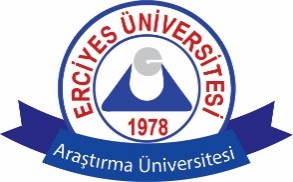 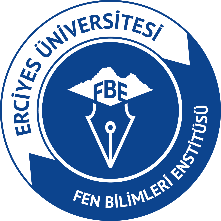 HASSAS GÖREV ANALİZ FORMUHASSAS GÖREV ANALİZ FORMUHASSAS GÖREV ANALİZ FORMUHASSAS GÖREV ANALİZ FORMUHASSAS GÖREV ANALİZ FORMUHASSAS GÖREV ANALİZ FORMUHarcama BirimiHarcama BirimiFen Bilimleri EnstitüsüFen Bilimleri EnstitüsüFen Bilimleri EnstitüsüFen Bilimleri EnstitüsüAlt birim*Alt birim*Enstitü MüdürüEnstitü MüdürüEnstitü MüdürüEnstitü MüdürüS.NHassas Görev(Faaliyetin/Görevin Adı)Risk Faktörleri(Görevin Yerine Getirilmemesinin Sonuçları)Risk Düzeyi**Prosedürü(Mevcut Tedbirler/ Kontroller)Hassas Görevi Olan PersonelAdı-Soyadı1Ders görevlendirmelerinin adil, objektif ve öğretim elemanlarının bilim alanlarına uygun olarak yapılmasını sağlamak.Eğitim ve öğretimin aksaması, Kurumsal hedeflerin yerine getirilmemesi, Oluşacak hak kaybı.YüksekAkademik kurul toplantılarının düzenli olarak yapılması, öğretim elemanları arasında koordinasyonun sağlanması, güncel kontrollerin yapılması.Enstitü MüdürüProf. Dr. Emel KIZILKAYA AYDOĞAN2Enstitü kuruluna katılmak ve görüş bildirmek.Anabilim dalı ve müdürlüğü arası iletişim zayıflığı, Koordinasyon eksikliği, İdari-akademik işlerde aksama.YüksekKurul toplantılarına katılması mazeret söz konusu ise müdürlüğe iletilmesi ve yerine vekalet tayin edilmesi.Enstitü MüdürüProf. Dr. Emel KIZILKAYA AYDOĞAN3Ders dağılımı ile Anabilim dalı kadro yapısı arasındaki eşgüdümü denetlemek ve kadro ihtiyacını belirlemek.Eğitim-Öğretimin aksaması, Mevcut öğretim, üyelerine/görevlilerine aşırı yük düşmesi.YüksekProgramı yürütme toplantılarının düzenli olarak yapılması, öğretim elemanlarından ders yoğunluğu ve verimi hakkında geri bildirim alınması.Enstitü MüdürüProf. Dr. Emel KIZILKAYA AYDOĞAN4Anabilim dalında yapılması gereken görevlendirmelerin müdürlük ile irtibat kurularak zamanında yapılmasını sağlamak.Birim iç koordinasyon veriminin düşmesi, Güncel işlerin zamanında gereğince yapılmaması, Yönetim zaafı, Kurumsal hedeflere ulaşamama, Oluşacak hak ve itibar kaybı.YüksekPeriyodik faaliyetlerin zamanında yapılmasını sağlamak üzere gerekli talimatların verilmesi, gerekli iş bölümünün yapılması.Enstitü MüdürüProf. Dr. Emel KIZILKAYA AYDOĞAN5Öğrencilerin başarı durumlarını izlemek, bunların sonuçlarını değerlendirmek. Birim içi ve müdürlük ile ilgili bilgilendirme ve değerlendirme yapmak.Program yürütme kurulunun sık olarak toplanması, derslerin verimi hakkında geri bildirim alınması.Yüksekilgili aksaklıkların çözülmesi bölüm içeresinde çözülmeyen sorunların üst birime iletilmesinin sağlanması.Enstitü MüdürüProf. Dr. Emel KIZILKAYA AYDOĞAN6Ek ders ödemeleri ile ilgili belgeleri zamanında müdürlüğe ulaştırmak.Ek ders ödemelerin aksaması, bu ödemeleri hesaba katarak işlem ve harcama yapan anabilim dalı öğretim elemanlarının ödeme planlarında aksama yaşanması, Gereksiz ödeme cezalarına maruz kalınması, Oluşacak hak kaybı.YüksekEk ders ödemeleriyle ilgili bilgi, belge ve evrakın zamanında değerlendirilip tanzim edilip ilgili birime iletilmesini sağlanması ve bunun için gerekli koordinasyonun yapılması.Enstitü MüdürüProf. Dr. Emel KIZILKAYA AYDOĞAN7Bilimsel toplantılar düzenlemek, Anabilim dalının bilimsel araştırma ve yayın gücünü artırıcı teşviklerde bulunmak.Kurumsal hedeflere ulaşmada sorunlar yaşamak, Kurumsal monotonluk.YüksekKurumsal konferans ve panel, sempozyum, çalıştay faaliyetlerini düzenlemek. Bu konuda motivasyonda bulunması, planlama yapılması.Enstitü MüdürüProf. Dr. Emel KIZILKAYA AYDOĞAN8Öğrenci danışmanlık hizmetlerini yapmak ve öğrencilerle toplantılar düzenlemek.Eğitim hedeflerine ulaşamama, Bireysel sorunların artması, Motivasyon Eksikliği, Oluşacak hak kaybı.YüksekDanışmanlık hizmetlerinin koordine edilmesi ve periyodik olarak toplantı, seminer ve ilgili faaliyetlerin yapılması.Enstitü MüdürüProf. Dr. Emel KIZILKAYA AYDOĞAN9Sınav haftasının Akademik Takvime uygun tanımlanmasıEğitim ve öğretimin aksaması, Oluşacak hak kaybı.YüksekÖğretim elemanlarıyla gerekli toplantıların yapılması, Sınav ile ilgili programların zamanında yapılmasının sağlanması ve uygulanmasının denetlenmesi.Enstitü MüdürüProf. Dr. Emel KIZILKAYA AYDOĞAN10Akademik yıla başlamadan önce anabilim dalı akademik toplantıları düzenlemek.Anabilim dalı öğretim elemanları arasında iletişim, koordinasyon eksikliği, İş bölümünün gereğine uygun olarak yapılmaması, İşlerin aksaması sonucunda oluşacak hak ve itibar kaybı, Oluşacak hak ve zaman kaybı.YüksekAkademik dönem başında gerekli akademik kurul toplantılarının yapılmasını sağlamak.Enstitü MüdürüProf. Dr. Emel KIZILKAYA AYDOĞAN11Dönem sonu akademik ve genel durum değerlendirme toplantılarının düzenlenmesi.Akademik kurumsal hedeflerden sapma, Düzensizlik oluşması, Motivasyon eksikliği, Verim düşüklüğü, Oluşacak hak ve motivasyon kaybı.YüksekHer akademik dönem sonunda süreçle ilgili eğitimsel, sosyal ve her bakımdan değerlendirmelerin yapıldığı, ilgili durum, bilgi ve şikayetlerin üst birime iletildiği toplantıların tertip edilmesi.Enstitü MüdürüProf. Dr. Emel KIZILKAYA AYDOĞANBİRİM/ALT BİRİM HASSAS GÖREVLER LİSTESİBİRİM/ALT BİRİM HASSAS GÖREVLER LİSTESİBİRİM/ALT BİRİM HASSAS GÖREVLER LİSTESİBİRİM/ALT BİRİM HASSAS GÖREVLER LİSTESİBİRİM/ALT BİRİM HASSAS GÖREVLER LİSTESİHarcama Birimi: Fen Bilimleri EnstitüsüHarcama Birimi: Fen Bilimleri EnstitüsüHarcama Birimi: Fen Bilimleri EnstitüsüHarcama Birimi: Fen Bilimleri EnstitüsüHarcama Birimi: Fen Bilimleri EnstitüsüAlt Birim: Enstitü MüdürüAlt Birim: Enstitü MüdürüAlt Birim: Enstitü MüdürüAlt Birim: Enstitü MüdürüAlt Birim: Enstitü MüdürüEK-2: Birim/Alt Birim Hassas Görev ListesiEK-2: Birim/Alt Birim Hassas Görev ListesiEK-2: Birim/Alt Birim Hassas Görev ListesiEK-2: Birim/Alt Birim Hassas Görev ListesiEK-2: Birim/Alt Birim Hassas Görev ListesiS.NHassas GörevlerGörevin Yürütüldüğü Birim*Sorumlu Birim Amiri**Görevin Yerine Getirilmemesinin Sonuçları1Ders görevlendirmelerinin adil, objektif ve öğretim elemanlarının bilim alanlarına uygun olarak yapılmasını sağlamak.Fen Bilimleri EnstitüsüEnstitü MüdürüAkademik kurul toplantılarının düzenli olarak yapılması, öğretim elemanları arasında koordinasyonun sağlanması, güncel kontrollerin yapılması.2Enstitü kuruluna katılmak ve görüş bildirmek.Fen Bilimleri EnstitüsüEnstitü MüdürüKurul toplantılarına katılması mazeret söz konusu ise müdürlüğe iletilmesi ve yerine vekalet tayin edilmesi.3Ders dağılımı ile Anabilim dalı kadro yapısı arasındaki eşgüdümü denetlemek ve kadro ihtiyacını belirlemek.Fen Bilimleri EnstitüsüEnstitü MüdürüProgramı yürütme toplantılarının düzenli olarak yapılması, öğretim elemanlarından ders yoğunluğu ve verimi hakkında geri bildirim alınması.4Anabilim dalında yapılması gereken görevlendirmelerin müdürlük ile irtibat kurularak zamanında yapılmasını sağlamak.Fen Bilimleri EnstitüsüEnstitü MüdürüPeriyodik faaliyetlerin zamanında yapılmasını sağlamak üzere gerekli talimatların verilmesi, gerekli iş bölümünün yapılması.5Öğrencilerin başarı durumlarını izlemek, bunların sonuçlarını değerlendirmek. Birim içi ve müdürlük ile ilgili bilgilendirme ve değerlendirme yapmak.Fen Bilimleri EnstitüsüEnstitü Müdürüilgili aksaklıkların çözülmesi bölüm içeresinde çözülmeyen sorunların üst birime iletilmesinin sağlanması.    6Ek ders ödemeleri ile ilgili belgeleri zamanında müdürlüğe ulaştırmak.Fen Bilimleri EnstitüsüEnstitü MüdürüEk ders ödemeleriyle ilgili bilgi, belge ve evrakın zamanında değerlendirilip tanzim edilip ilgili birime iletilmesini sağlanması ve bunun için gerekli koordinasyonun yapılması.7Bilimsel toplantılar düzenlemek, Anabilim dalının bilimsel araştırma ve yayın gücünü artırıcı teşviklerde bulunmak.Fen Bilimleri EnstitüsüEnstitü MüdürüKurumsal konferans ve panel, sempozyum, çalıştay faaliyetlerini düzenlemek. Bu konuda motivasyonda bulunması, planlama yapılması.8Öğrenci danışmanlık hizmetlerini yapmak ve öğrencilerle toplantılar düzenlemek.Fen Bilimleri EnstitüsüEnstitü MüdürüDanışmanlık hizmetlerinin koordine edilmesi ve periyodik olarak toplantı, seminer ve ilgili faaliyetlerin yapılması.9Sınav haftasının Akademik Takvime uygun tanımlanmasıFen Bilimleri EnstitüsüEnstitü MüdürüÖğretim elemanlarıyla gerekli toplantıların yapılması, Sınav ile ilgili programların zamanında yapılmasının sağlanması ve uygulanmasının denetlenmesi.10Akademik yıla başlamadan önce anabilim dalı akademik toplantıları düzenlemek.Fen Bilimleri EnstitüsüEnstitü MüdürüAkademik dönem başında gerekli akademik kurul toplantılarının yapılmasını sağlamak.11Dönem sonu akademik ve genel durum değerlendirme toplantılarının düzenlenmesi.Fen Bilimleri EnstitüsüEnstitü MüdürüHer akademik dönem sonunda süreçle ilgili eğitimsel, sosyal ve her bakımdan değerlendirmelerin yapıldığı, ilgili durum, bilgi ve şikayetlerin üst birime iletildiği toplantıların tertip edilmesi.HASSAS GÖREV ANALİZ FORMUHASSAS GÖREV ANALİZ FORMUHASSAS GÖREV ANALİZ FORMUHASSAS GÖREV ANALİZ FORMUHASSAS GÖREV ANALİZ FORMUHASSAS GÖREV ANALİZ FORMUHarcama BirimiHarcama BirimiFen Bilimleri EnstitüsüFen Bilimleri EnstitüsüFen Bilimleri EnstitüsüFen Bilimleri EnstitüsüAlt birim*Alt birim*Enstitü Müdür YardımcısıEnstitü Müdür YardımcısıEnstitü Müdür YardımcısıEnstitü Müdür YardımcısıS.NHassas Görev(Faaliyetin/Görevin Adı)Risk Faktörleri(Görevin Yerine Getirilmemesinin Sonuçları)Risk Düzeyi**Prosedürü(Mevcut Tedbirler/ Kontroller)Hassas Görevi Olan PersonelAdı-Soyadı12547 Sayılı Yükseköğretim
Kanununun 19. maddesi 
gereği belirtilen amaç ve ilkelere uygun hareket etmek.Eğitim öğretimin aksaması,
Kurumsal hedeflere ulaşmada aksaklıklar yaşanması, Kurumsal temsil ve yetkinlikte sorunlar
yaşanması, Oluşacak hak ve itibar kaybı.Yüksekİlgili madde ve gereklilikleri konusunda
bilgilendirilmesi ve gerekli çalışmaların
tamamlanması.Enstitü Müdür YardımcısıProf. Dr. M. Duran TOKSARIProf. Dr. M. Gökhan HALICI2Enstitü Kurulu ve
Enstitü Yönetim
Kurulu gibi kurullara
Enstitü Müdürünün
olmadığı durumlarda
başkanlık etmek.Kurulların aksaması, Oluşacak hak ve 
İtibar kaybı.YüksekZamanında kurullara başkanlık edilmesi.Enstitü Müdür YardımcısıProf. Dr. M. Duran TOKSARIProf. Dr. M. Gökhan HALICI3Enstitü Kurulu ve Enstitü Yönetim kurulunda alınan
akademik kararların
uygulanmasını takip
etmek.Kurullarda alınan akademik kararların uygulanmaması veya geç uygulanması, Oluşacak hak ve itibar kaybı.OrtaKurul kararlarını uygulayacak ilgili personel ile irtibatta kalarak kurul kararlarının zamanında uygulanması.Enstitü Müdür YardımcısıProf. Dr. M. Duran TOKSARIProf. Dr. M. Gökhan HALICI4Misyon ve vizyonları
belirlemede Enstitü
Müdürüne yardımcı olmak.Eğitim-öğretimin aksaması,
Kurumsal hedeflere
ulaşılamaması, Oluşacak hak ve itibar kaybı.OrtaEnstitü Müdürü, Anabilim Dalı, personel ve idari birimlerle irtibat içerisinde veri akışını sağlayarak gerekli iş bölümü çerçevesinde kurumsal hedeflere ulaşılmasını sağlamak.Enstitü Müdür YardımcısıProf. Dr. M. Duran TOKSARIProf. Dr. M. Gökhan HALICI5Ders planları, dersliklerin dağıtımı, sınav programları ile ilgili çalışmaları planlamak, bu işler için oluşturulacak gruplara başkanlık
etmek.Kaliteli eğitimin
verilememesi, haksız ders dağılımı olması, hak ve adalet kaybı.OrtaAnabilim Dalları ve idari birimlerle irtibat içerisinde gerekli düzenlemelerin yapılması, disiplinli kontrol sisteminin geliştirilmesi.Enstitü Müdür YardımcısıProf. Dr. M. Duran TOKSARI6Yatay geçiş ve yabancı öğrenci kabulü ile ilgili çalışma ve takibin yapılması.Mevzuata uygun çalışmaların takibinin zamanında yapılmaması.YüksekÖğrenci işleri ofisi ve Anabilim Dalı başkanlıkları ile gerekli koordinasyon sağlanması, sürecin tamamlanmasının takip edilmesi.Enstitü Müdür YardımcısıProf. Dr. M. Duran TOKSARI7Öğrenci sayılarını, başarı durumunu izlemek ve istatistiklerini tutmak.İlgili imkânlardan yararlanmak isteyen öğrencilerin hak kaybına uğraması.OrtaYeterli ve kaliteli miktarda ders açılmasının sağlanması, istatistiklerin değerlendirilerek sonraki yılların plan ve programlarının bu istatistiklere göre yapılması.Enstitü Müdür YardımcısıProf. Dr. M. Duran TOKSARI8Akademik kadro ihtiyaçları ile ilgili çalışmalarda Enstitü Müdürüne yardımcı olmak.Öğrenci-öğretim elemanı eşitsizliğinde verimli eğitim ve öğretimin olmaması.OrtaGeçmiş yıllardaki iş yükü ve yıllar içinde artan öğrenci sayılarına bağlı olarak personel kadro planlamasının yapılması.Enstitü Müdür YardımcısıProf. Dr. M. Duran TOKSARIProf. Dr. M. Gökhan HALICI9Öğrenci/Öğretim elemanı sorunlarını Enstitü Müdürü adına dinlemek ve çözüme kavuşturmak.Dikkate alınmayan sorunların büyümesi ve Enstitü genelinde huzurun bozulmasına zemin hazırlaması, Oluşacak hak ve itibar kaybı.YüksekMümkün olduğunca genel sorunlarla ilgilenip Enstitü Müdürü ile koordinasyon içerisinde çözüm arayışına girmesi, gerekli hallerde uzmanlardan yardım alınması.Enstitü Müdür YardımcısıProf. Dr. M. Duran TOKSARIProf. Dr. M. Gökhan HALICIBİRİM/ALT BİRİM HASSAS GÖREVLER LİSTESİBİRİM/ALT BİRİM HASSAS GÖREVLER LİSTESİBİRİM/ALT BİRİM HASSAS GÖREVLER LİSTESİBİRİM/ALT BİRİM HASSAS GÖREVLER LİSTESİBİRİM/ALT BİRİM HASSAS GÖREVLER LİSTESİHarcama Birimi: Fen Bilimleri EnstitüsüHarcama Birimi: Fen Bilimleri EnstitüsüHarcama Birimi: Fen Bilimleri EnstitüsüHarcama Birimi: Fen Bilimleri EnstitüsüHarcama Birimi: Fen Bilimleri EnstitüsüAlt Birim: Enstitü Müdür YardımcısıAlt Birim: Enstitü Müdür YardımcısıAlt Birim: Enstitü Müdür YardımcısıAlt Birim: Enstitü Müdür YardımcısıAlt Birim: Enstitü Müdür YardımcısıEK-2: Birim / Alt Birim Hassas Görev ListesiEK-2: Birim / Alt Birim Hassas Görev ListesiEK-2: Birim / Alt Birim Hassas Görev ListesiEK-2: Birim / Alt Birim Hassas Görev ListesiEK-2: Birim / Alt Birim Hassas Görev ListesiS.NHassas GörevlerGörevin Yürütüldüğü Birim*Sorumlu Birim Amiri**Görevin Yerine Getirilmemesinin Sonuçları12547 Sayılı Yükseköğretim Kanununun 19. maddesi gereği belirtilen amaç ve ilkelere uygun hareket etmek.Fen Bilimleri EnstitüsüEnstitü Müdür YardımcısıEğitim öğretimin aksaması, Kurumsal hedeflere ulaşmada aksaklıklar yaşanması, Kurumsal temsil ve yetkinlikte sorunlar yaşanması, Oluşacak hak ve itibar kaybı.2Enstitü Kurulu ve Enstitü Yönetim Kurulu gibi kurullara Enstitü Müdürünün olmadığı durumlarda başkanlık etmek.Fen Bilimleri EnstitüsüEnstitü Müdür YardımcısıKurulların aksaması, Oluşacak hak ve  İtibar kaybı.3Enstitü Kurulu ve Enstitü Yönetim kurulunda alınan akademik kararların uygulanmasını takip etmek.Fen Bilimleri EnstitüsüEnstitü Müdür YardımcısıKurullarda alınan akademik kararların uygulanmaması veya geç uygulanması, Oluşacak hak ve itibar kaybı.4Misyon ve vizyonları belirlemede Enstitü Müdürüne yardımcı olmak.Fen Bilimleri EnstitüsüEnstitü Müdür YardımcısıEğitim-öğretimin aksaması, Kurumsal hedeflere ulaşılamaması, Oluşacak hak ve itibar kaybı.5Ders planları, dersliklerin dağıtımı, sınav programları ile ilgili çalışmaları planlamak, bu işler için oluşturulacak gruplara başkanlık etmek.Fen Bilimleri EnstitüsüEnstitü Müdür YardımcısıKaliteli eğitimin verilememesi, haksız ders dağılımı olması, hak ve adalet kaybı.6Yatay geçiş ve yabancı öğrenci kabulü ile ilgili çalışma ve takibin yapılması.Fen Bilimleri EnstitüsüEnstitü Müdür YardımcısıMevzuata uygun çalışmaların takibinin zamanında yapılmaması.7Öğrenci sayılarını, başarı durumunu izlemek ve istatistiklerini tutmak.Fen Bilimleri EnstitüsüEnstitü Müdür Yardımcısıİlgili imkânlardan yararlanmak isteyen öğrencilerin hak kaybına uğraması.8Akademik kadro ihtiyaçları ile ilgili çalışmalarda Enstitü Müdürüne yardımcı olmak.Fen Bilimleri EnstitüsüEnstitü Müdür YardımcısıÖğrenci-öğretim elemanı eşitsizliğinde verimli eğitim ve öğretimin olmaması.9Öğrenci/Öğretim elemanı sorunlarını Enstitü Müdürü adına dinlemek ve çözüme kavuşturmak.Fen Bilimleri EnstitüsüEnstitü Müdür YardımcısıDikkate alınmayan sorunların büyümesi ve Enstitü genelinde huzurun bozulmasına zemin hazırlaması, Oluşacak hak ve itibar kaybı.HASSAS GÖREV ANALİZ FORMUHASSAS GÖREV ANALİZ FORMUHASSAS GÖREV ANALİZ FORMUHASSAS GÖREV ANALİZ FORMUHASSAS GÖREV ANALİZ FORMUHASSAS GÖREV ANALİZ FORMUHarcama BirimiHarcama BirimiFen Bilimleri EnstitüsüFen Bilimleri EnstitüsüFen Bilimleri EnstitüsüFen Bilimleri EnstitüsüAlt birim*Alt birim*Enstitü SekreterliğiEnstitü SekreterliğiEnstitü SekreterliğiEnstitü SekreterliğiS.NHassas Görev(Faaliyetin/Görevin Adı)Risk Faktörleri(Görevin Yerine Getirilmemesinin Sonuçları)Risk Düzeyi**Prosedürü(Mevcut Tedbirler/ Kontroller)Hassas Görevi Olan PersonelAdı-Soyadı1Enstitüde görevli personele ait işleyişin koordinasyonunu sağlamak.Görevin aksamaması, Oluşacak hak ve zaman kaybı.YüksekBirim içinde yürütülen faaliyetlerin aksamadan en verimli olacak şekilde yerine getirilmesini sağlar.Enstitü Sekreteri2Görevden ayrılan personelin yerine görevlendirme yapılması.Görevin aksaması, Oluşacak hak ve zaman kaybı.YüksekBirimler arası koordinasyonun sağlanması ve görevlendirmelerin zamanında yapılması.Enstitü Sekreteri3Enstitü Kurulu, Enstitü Yönetim Kurulu ve Disiplin Kurulu karar yazılarının yazılması.Görevlerin aksaması, Oluşacak hak ve zaman kaybı.YüksekGörevin zamanında yerine getirmesi ve aksaklıklara imkân verilmemesi.Enstitü Sekreteri4Kanun, yönetmelik ve diğer mevzuatın takibi ve uygulanması.Kanun, yönetmelik ve diğer mevzuatın takibi ve uygulanması, Oluşacak hak ve zaman kaybı.YüksekKanun, yönetmelik ve diğer mevzuatın değişikliğinin takip edilmesi ve konuyla ilgili personelin hizmet için eğitime tabi tutulması.Enstitü Sekreteri5Gizli yazıların yazılması.Gizli yazışmalardaki konuların ilgili olmayanlar tarafından duyulması, Oluşacak hak ve zaman kaybı.YüksekYazışmalarda gizliliğe dikkat edilmesi.Enstitü Sekreteri6Kadro talep ve çalışmaları.Kadro talep ve çalışmaların zamanında yapılmaması veya mevzuata aykırı yapılması, Oluşacak hak ve zaman kaybı.YüksekKadro talep ve çalışmaların ilgili birimlere koordinasyon sağlanarak tamamlanması.Enstitü Sekreteri7Bütçenin hazırlanması ve yönetimi.Bütçe açığı, oluşacak hak ve zaman kaybı, kamu zararının ortaya çıkması.YüksekBütçenin zamanında mevzuata uygun bir şekilde hazırlanıp enstitü müdürüne sunması.Enstitü Sekreteri8KBS ve MYS sistemi üzerinde yapılacak evrakların kontrol edilmesi.Gerçekleştirme görevlisi olarak sistem üzerinden imzalanan evrakların eksik yada hatalı bir şekilde onaylanması, Oluşacak hak ve zaman kaybı, Kamu zararının oluşması.YüksekGerçekleşme görevlisine ait görevlerin mevzuata uygun şekilde yapılarak enstitü müdürünün onayına sunması.Enstitü Sekreteri9Personel izinleri.Birim içinde çalışan personele ait izinlerin orantısız kullandırılması, Oluşacak hak ve zaman kaybı.OrtaPersonele verilecek izinlerin adil, iş dağılımına ve yoğunluğuna göre ayarlanıp işleri aksatmayacak şekilde planlaması.Enstitü Sekreteri10Maaş ödemeleri.Maaş hazırlanması aşamasında özlük haklarının zamanında KBS'ye girilmemesi, Oluşacak hak ve zaman kaybı.YüksekYapılan atama veya terfilerin zamanında sisteme girilmesi, kontrol edilmesi ve ilgili personelin takibinin yapılması.Enstitü Sekreteri11SGK Ödemeleri.Sosyal Güvenlik Kurumuna sistem üzerinden gönderilen keseneklerin doğru ve zamanında girilmemesi, Oluşacak hak ve zaman kaybı.YüksekPersonel ait primlerin SGK sistemine zamanında girilmesinin sağlanması ve ilgili personelin takibinin yapılması.Enstitü Sekreteri12Ek ders ödemesi.Enstitüye zamanında gelmeyen formlar için oluşacak zaman ve hak kaybı, yetersiz ödemeler nedeniyle oluşacak hak, kamu zararının oluşması.YüksekDers yükü bildirim formlarının zamanında enstitüye teslim edilmesinin sağlanması, ödemeleri yapacak ilgili personelin konuyla ilgili mevzuat eğitimine tabi tutulması ve ödemelerin kontrolünün sağlanması.Enstitü Sekreteri13Yolluk İşlemleri.Yönetim kurulu ve Rektörlük oluru alınmadan yapılmaya çalışılacak ödemelerde ortaya çıkacak hak ve itibar kaybı, yanlış ödeme yapılması sonucunda oluşacak zaman ve hak kaybı, kamu zararının oluşması.YüksekYönetim kurulu kararının ve Rektörlük olurunun zamanında alınmasının sağlanması, ödemeleri yapacak personelin işlemlerinin takibinin yapılması.Enstitü Sekreteri14Taşınır işlemleri.Taşınırların kaybolması veya zarar görmesi, ilgililere zimmet yapılmaması sonucunda oluşacak kamu zararı.YüksekTaşınır kayıt kontrol yetkilisinin düzenli aralıklarla ambar kontrolünün yapılmasının sağlanması, ilgili personelin konuyla ilgili mevzuat eğitimine tabi tutulması.Enstitü Sekreteri15Satın alma işlemleri.Teknik şartnamenin yetersiz doldurulması, Piyasa fiyat araştırmasının eksik yapılması, Kamu zararının oluşması.YüksekSatın alma işlemlerinin mevzuata göre yapılmasının sağlanması, ilgili personelin mevzuat eğitimine tabi tutulması. Ödeme evraklarının mevzuata göre düzenlenerek titizlikle incelenmesi.Enstitü SekreteriBİRİM/ALT BİRİM HASSAS GÖREVLER LİSTESİBİRİM/ALT BİRİM HASSAS GÖREVLER LİSTESİBİRİM/ALT BİRİM HASSAS GÖREVLER LİSTESİBİRİM/ALT BİRİM HASSAS GÖREVLER LİSTESİBİRİM/ALT BİRİM HASSAS GÖREVLER LİSTESİHarcama Birimi: Fen Bilimleri Enstitüsü Harcama Birimi: Fen Bilimleri Enstitüsü Harcama Birimi: Fen Bilimleri Enstitüsü Harcama Birimi: Fen Bilimleri Enstitüsü Harcama Birimi: Fen Bilimleri Enstitüsü Alt Birim: Enstitü SekreteriAlt Birim: Enstitü SekreteriAlt Birim: Enstitü SekreteriAlt Birim: Enstitü SekreteriAlt Birim: Enstitü SekreteriEK-2: Birim/Alt Birim Hassas Görev ListesiEK-2: Birim/Alt Birim Hassas Görev ListesiEK-2: Birim/Alt Birim Hassas Görev ListesiEK-2: Birim/Alt Birim Hassas Görev ListesiEK-2: Birim/Alt Birim Hassas Görev ListesiS.NHassas GörevlerGörevin Yürütüldüğü Birim*Sorumlu Birim Amiri**Görevin Yerine Getirilmemesinin Sonuçları1Enstitüde görevli personele ait işleyişin koordinasyonunu sağlamak.Fen Bilimleri EnstitüsüEnstitü SekreteriGörevin aksamaması, Oluşacak hak ve zaman kaybı.2Görevden ayrılan personelin yerine görevlendirme yapılması.Fen Bilimleri EnstitüsüEnstitü SekreteriGörevin aksaması, Oluşacak hak ve zaman kaybı.3Enstitü Kurulu, Enstitü Yönetim Kurulu ve Disiplin Kurulu karar yazılarının yazılması.Fen Bilimleri EnstitüsüEnstitü SekreteriGörevlerin aksaması, Oluşacak hak ve zaman kaybı.4Kanun, yönetmelik ve diğer mevzuatın takibi ve uygulanması.Fen Bilimleri EnstitüsüEnstitü SekreteriKanun, yönetmelik ve diğer mevzuatın takibi ve uygulanması, Oluşacak hak ve zaman kaybı.5Gizli yazıların yazılması.Fen Bilimleri EnstitüsüEnstitü SekreteriGizli yazışmalardaki konuların ilgili olmayanlar tarafından duyulması, Oluşacak hak ve zaman kaybı.6Kadro talep ve çalışmaları.Fen Bilimleri EnstitüsüEnstitü SekreteriKadro talep ve çalışmaların zamanında yapılmaması veya mevzuata aykırı yapılması, Oluşacak hak ve zaman kaybı.7Bütçenin hazırlanması ve yönetimi.Fen Bilimleri EnstitüsüEnstitü Sekreteri Bütçe açığı, oluşacak hak ve zaman kaybı, kamu zararının ortaya çıkması.8KBS ve MYS sistemi üzerinde yapılacak evrakların kontrol edilmesi.Fen Bilimleri EnstitüsüEnstitü SekreteriGerçekleştirme görevlisi olarak sistem üzerinden imzalanan evrakların eksik yada hatalı bir şekilde onaylanması, Oluşacak hak ve zaman kaybı, Kamu zararının oluşması.9Personel izinleri.Fen Bilimleri EnstitüsüEnstitü SekreteriBirim içinde çalışan personele ait izinlerin orantısız kullandırılması, Oluşacak hak ve zaman kaybı.10Maaş ödemeleri.Fen Bilimleri EnstitüsüEnstitü SekreteriMaaş hazırlanması aşamasında özlük haklarının zamanında KBS'ye girilmemesi, Oluşacak hak ve zaman kaybı.11SGK Ödemeleri.Fen Bilimleri EnstitüsüEnstitü SekreteriSosyal Güvenlik Kurumuna sistem üzerinden gönderilen keseneklerin doğru ve zamanında girilmemesi, Oluşacak hak ve zaman kaybı.12Ek ders ödemesi.Fen Bilimleri EnstitüsüEnstitü SekreteriEnstitüye zamanında gelmeyen formlar için oluşacak zaman ve hak kaybı, yetersiz ödemeler nedeniyle oluşacak hak, kamu zararının oluşması.13Yolluk İşlemleri.Fen Bilimleri EnstitüsüEnstitü SekreteriYönetim kurulu ve Rektörlük oluru alınmadan yapılmaya çalışılacak ödemelerde ortaya çıkacak hak ve itibar kaybı, yanlış ödeme yapılması sonucunda oluşacak zaman ve hak kaybı, kamu zararının oluşması.14Taşınır işlemleri.Fen Bilimleri EnstitüsüEnstitü SekreteriTaşınırların kaybolması veya zarar görmesi, ilgililere zimmet yapılmaması sonucunda oluşacak kamu zararı.15Satın alma işlemleri.Fen Bilimleri EnstitüsüEnstitü SekreteriTeknik şartnamenin yetersiz doldurulması, Piyasa fiyat araştırmasının eksik yapılması, Kamu zararının oluşması.HASSAS GÖREV ANALİZ FORMUHASSAS GÖREV ANALİZ FORMUHASSAS GÖREV ANALİZ FORMUHASSAS GÖREV ANALİZ FORMUHASSAS GÖREV ANALİZ FORMUHASSAS GÖREV ANALİZ FORMUHarcama BirimiHarcama BirimiFen Bilimleri EnstitüsüFen Bilimleri EnstitüsüFen Bilimleri EnstitüsüFen Bilimleri EnstitüsüAlt birim*Alt birim*Enstitü Yönetim KuruluEnstitü Yönetim KuruluEnstitü Yönetim KuruluEnstitü Yönetim KuruluS.NHassas Görev(Faaliyetin/Görevin Adı)Risk Faktörleri(Görevin Yerine Getirilmemesinin Sonuçları)Risk Düzeyi**Prosedürü(Mevcut Tedbirler/ Kontroller)Hassas Görevi Olan PersonelAdı-Soyadı1Ders İntibaklarının Kararı.Eğitim öğretimin aksaması, Kurumsal hedeflere ulaşmada aksaklıklar   yaşanması, Birimin temel işlevini yerine getirememesi, Öğrencinin dönem kaybı.Ortaİş takviminin dikkatle hazırlanması, ilgili yönetim kurulu kararlarının zamanında alınması, alınan kararların zamanında ilan edilmesi, değerlendirme süreçlerinin sağlıklı İşletilmesi. Sağlıklı işletilmesi.Yönetim Kurulu ÜyeleriProf. Dr. Emel KIZILKAYA AYDOĞANProf. Dr. M. Duran TOKSARIProf. Dr. M. Gökhan HALICI 2Tez Konuları/Başlık Değiştirme ile İlgili kararlar.Eğitim-öğretimin aksaması, Kurumsal hedeflerin yerine getirilememesi, çalışmasına Öğrencilerin zamanında tez başlayamaması, Muhtemel dönem kaybı.OrtaÖğrenci transkript ve süreçlerinin dikkatle takip edilmesi.Yönetim Kurulu ÜyeleriProf. Dr. Emel KIZILKAYA AYDOĞANProf. Dr. M. Duran TOKSARIProf. Dr. M. Gökhan HALICI 3Kayıt Dondurma, Silme, Ek Süre ile İlgili Kararlar.Öğrencilerin yatay geçiş taleplerinin gerçekleşmemesi, Mağduriyetlerin yaşanması.Ortaİlgili işlemlerin ilgili mevzuata tam uyularak gerçekleştirilmesi.Yönetim Kurulu ÜyeleriProf. Dr. Emel KIZILKAYA AYDOĞANProf. Dr. M. Duran TOKSARIProf. Dr. M. Gökhan HALICI 4Mazeret, Not Değişikliği ile İlgili Kararlar.Mağduriyetlerin yaşanması, Muhtemel dönem kaybı.Ortaİlgili yönetim kurulu kararlarının zamanında alınması, alınan kararların zamanında ilan edilmesi değerlendirme süreçlerinin sağlıklı işletilmesi.Yönetim Kurulu ÜyeleriProf. Dr. Emel KIZILKAYA AYDOĞANProf. Dr. M. Duran TOKSARIProf. Dr. M. Gökhan HALICI5Sınav Jürileri ile İlgili Kararlar.Eğitim-öğretimin aksaması, Kurumsal hedeflerin yerine getirilememesi, Mağduriyet yaşanması.OrtaAnabilim Dalları ile ilgili yazışmaların yapılması ve takibi.Yönetim Kurulu ÜyeleriProf. Dr. Emel KIZILKAYA AYDOĞANProf. Dr. M. Duran TOKSARIProf. Dr. M. Gökhan HALICI 6Tez İzleme Komitesi ile İlgili Kararlar.Mağduriyetlerin yaşanması, Kuruma olan güvenin sarsılması, Yasal problemlerle karşılaşma ihtimali.OrtaGerektiğinde hazırlanması ve güncellenmesi noktasında Anabilim Dalları ile ile ilgili yazışmaların yapılması.Yönetim Kurulu ÜyeleriProf. Dr. Emel KIZILKAYA AYDOĞANProf. Dr. M. Duran TOKSARIProf. Dr. M. Gökhan HALICI 7Mezuniyetler ile ilgili Kararlar.Öğrencilerin mağduriyet yaşaması, Yasal problemlerle karşılaşma ihtimali.OrtaMezuniyet işlemlerinin zamanında hazırlanması. Sınav notlarının zamanında ilan edilmesi.Yönetim Kurulu ÜyeleriProf. Dr. Emel KIZILKAYA AYDOĞANProf. Dr. M. Duran TOKSARIProf. Dr. M. Gökhan HALICI 8Program Açılma Taleplerinin Kabulü ve Değerlendirilmesi.Eğitim öğretimin aksaması, Kurumsal hedeflere ulaşmada aksaklıklar yaşanması, Açılacak programların gecikmesi.Ortaİş takviminin dikkatle hazırlanması, ilgili kurul kararlarının zamanında alınması, alınan kararların zamanında ilan edilmesi, değerlendirme süreçlerinin sağlıklı işletilmesi, ilgili dönemde birimdeki personelin sayısının artırılması.Yönetim Kurulu ÜyeleriProf. Dr. Emel KIZILKAYA AYDOĞANProf. Dr. M. Duran TOKSARIProf. Dr. M. Gökhan HALICI 9Öğrenci Alım Şartlarının ve Kontenjanlarının Kabulü.Eğitim-öğretimin aksaması, Kurumsal hedeflerin yerine getirilememesi, Öğrencilerin ders alamaması, Muhtemel dönem kaybı.OrtaDers kayıt işlemlerinde özen gösterilmesi, öğrenci transkript ve süreçlerinin dikkatle takip edilmesi.Yönetim Kurulu ÜyeleriProf. Dr. Emel KIZILKAYA AYDOĞANProf. Dr. M. Duran TOKSARIProf. Dr. M. Gökhan HALICI BİRİM/ALT BİRİM HASSAS GÖREVLER LİSTESİBİRİM/ALT BİRİM HASSAS GÖREVLER LİSTESİBİRİM/ALT BİRİM HASSAS GÖREVLER LİSTESİBİRİM/ALT BİRİM HASSAS GÖREVLER LİSTESİBİRİM/ALT BİRİM HASSAS GÖREVLER LİSTESİHarcama Birimi: Fen Bilimleri EnstitüsüHarcama Birimi: Fen Bilimleri EnstitüsüHarcama Birimi: Fen Bilimleri EnstitüsüHarcama Birimi: Fen Bilimleri EnstitüsüHarcama Birimi: Fen Bilimleri EnstitüsüAlt Birim: Enstitü Yönetim KuruluAlt Birim: Enstitü Yönetim KuruluAlt Birim: Enstitü Yönetim KuruluAlt Birim: Enstitü Yönetim KuruluAlt Birim: Enstitü Yönetim KuruluEK-2: Birim/Alt Birim Hassas Görev ListesiEK-2: Birim/Alt Birim Hassas Görev ListesiEK-2: Birim/Alt Birim Hassas Görev ListesiEK-2: Birim/Alt Birim Hassas Görev ListesiEK-2: Birim/Alt Birim Hassas Görev ListesiS.NHassas GörevlerGörevin Yürütüldüğü Birim*Sorumlu Birim Amiri**Görevin Yerine Getirilmemesinin Sonuçları1Ders İntibaklarının Kararı.Fen Bilimleri EnstitüsüYönetim Kurulu Üyeleriİş takviminin dikkatle hazırlanması, ilgili yönetim kurulu kararlarının zamanında alınması, alınan kararların zamanında ilan edilmesi, değerlendirme süreçlerinin sağlıklı İşletilmesi. Sağlıklı işletilmesi.2Tez Konuları/Başlık Değiştirme ile İlgili kararlar.Fen Bilimleri EnstitüsüYönetim Kurulu ÜyeleriÖğrenci transkript ve süreçlerinin dikkatle takip edilmesi.3Kayıt Dondurma, Silme, Ek Süre ile İlgili Kararlar.Fen Bilimleri EnstitüsüYönetim Kurulu Üyeleriİlgili işlemlerin ilgili mevzuata tam uyularak gerçekleştirilmesi.4Mazeret, Not Değişikliği ile İlgili Kararlar.Fen Bilimleri EnstitüsüYönetim Kurulu Üyeleriİlgili yönetim kurulu kararlarının zamanında alınması, alınan kararların zamanında ilan edilmesi değerlendirme süreçlerinin sağlıklı işletilmesi.5Sınav Jürileri ile İlgili Kararlar.Fen Bilimleri EnstitüsüYönetim Kurulu ÜyeleriAnabilim Dalları ile ilgili yazışmaların yapılması ve takibi.6Tez İzleme Komitesi ile İlgili Kararlar.Fen Bilimleri EnstitüsüYönetim Kurulu ÜyeleriGerektiğinde hazırlanması ve güncellenmesi noktasında Anabilim Dalları ile ilgili yazışmaların yapılması.7Mezuniyetler ile ilgili Kararlar.Fen Bilimleri EnstitüsüYönetim Kurulu ÜyeleriMezuniyet işlemlerinin zamanında hazırlanması. Sınav notlarının zamanında ilan edilmesi.8Program Açılma Taleplerinin Kabulü ve Değerlendirilmesi. Fen Bilimleri EnstitüsüYönetim Kurulu Üyeleriİş takviminin dikkatle hazırlanması, ilgili kurul kararlarının zamanında alınması, alınan kararların zamanında ilan edilmesi, değerlendirme süreçlerinin sağlıklı işletilmesi, ilgili dönemde birimdeki personelin sayısının artırılması. 9Öğrenci Alım Şartlarının ve Kontenjanlarının Kabulü. Fen Bilimleri EnstitüsüYönetim Kurulu ÜyeleriDers kayıt işlemlerinde özen gösterilmesi, öğrenci transkript ve süreçlerinin dikkatle takip edilmesi .HASSAS GÖREV ANALİZ FORMUHASSAS GÖREV ANALİZ FORMUHASSAS GÖREV ANALİZ FORMUHASSAS GÖREV ANALİZ FORMUHASSAS GÖREV ANALİZ FORMUHASSAS GÖREV ANALİZ FORMUHarcama BirimiHarcama BirimiFen Bilimleri Enstitüsü Fen Bilimleri Enstitüsü Fen Bilimleri Enstitüsü Fen Bilimleri Enstitüsü Alt birim*Alt birim*Enstitü Anabilim Dalı BaşkanlığıEnstitü Anabilim Dalı BaşkanlığıEnstitü Anabilim Dalı BaşkanlığıEnstitü Anabilim Dalı BaşkanlığıS. NHassas Görev(Faaliyetin/Görevin Adı)Risk Faktörleri(Görevin Yerine Getirilmemesinin Sonuçları)Risk Düzeyi**Prosedürü(Mevcut Tedbirler/ Kontroller)Hassas Görevi Olan PersonelAdı-Soyadı12547 sayılı yükseköğretim kanunun 4. ve 5. maddesini belirten amaç ve ilkelere uygun hareket etmek.Eğitim-öğretimin aksaması, kurumsal hedeflere ulaşmada aksaklık yaşanması, Kurumsal temsil ve yetkinlikte sorunlar yaşanması, oluşacak hak ve itibar kaybı.Yüksekİlgili madde ve gereklilikleri konusunda bilgilendirilmesi ve gerekli çalışmaların tamamlanması.Anabilim Dalı BaşkanıProf. Dr. Emel KIZILKAYA AYDOĞAN2Ders programı ve ders görevlendirmelerinin adil, objektif ve öğretim elemanlarının bilim alanlarına uygun olarak yapılmasını sağlamak.Eğitim-öğretimin aksaması, kurumsal hedeflerin yerine getirilememesi, Oluşacak hak ve itibar kaybı.YüksekAkademik kurul toplantılarının düzenli olarak yapılması, öğretim elemanları arasında koordinasyonun sağlanması, güncel kontrollerin yapılması.Anabilim Dalı BaşkanıProf. Dr. Emel KIZILKAYA AYDOĞAN3Enstitü kuruluna katılmak ve görüş bildirmek.Anabilim dalı ve müdürlük arası iletişim zayıflığı, Koordinasyon eksikliği, İdari ve akademik işlerde aksama.YüksekKurul toplantılarına katılması ve mazeret söz konusu ise yerine vekil tayin edilmesi.Anabilim Dalı BaşkanıProf. Dr. Emel KIZILKAYA AYDOĞAN4Ders dağılımı ile anabilim dalı kadro yapısı arasındaki eşgüdümü denetlemek ve kadro ihtiyacını belirlemek.Eğitim-öğretimin aksaması, mevcut öğretim üyelerine aşırı yük düşmesi, tüm zamanın eğitime verilmesinin zorunluluk haline gelmesi, araştırma ve yayın yapmaya gerekli asgari zaman aktarılamaması, Oluşacak hak kaybı.OrtaProgram yürütme kurulu toplantılarının düzenli olarak yapılması, öğretim elemanlarından ders yoğunluğu ve verimi hakkında geri bildirim alınması, gerekli kontrollerin yapılması.Anabilim Dalı BaşkanıProf. Dr. Emel KIZILKAYA AYDOĞAN5Anabilim dalında yapılması gereken seçim ve görevlendirmelerin müdürlük ile irtibat kurularak zamanında yapılmasını sağlamak.Birim içi koordinasyon ve verimin düşmesi, Güncel işlerin zamanında ve gereğince yapılamaması, Kurumsal hedeflere ulaşamama, Oluşacak hak ve itibar kaybı.OrtaPeriyodik faaliyetlerin zamanında yapılmasını sağlamak üzere gerekli talimatların verilmesi gerekli iş bölümlerin yapılması.Anabilim Dalı BaşkanıProf. Dr. Emel KIZILKAYA AYDOĞAN6Öğrencilerin başarı durumlarını izlemek, bunların sonuçlarını değerlendirmek, birim içi ve müdürlük kapsamında değerlendirme yapmak.Mezun olan öğrenci profilinde zayıflık, Yetersizlik, oluşacak itibar kaybı.OrtaProgram yürütme kurulunun sık sık toplanması, derslerin verimi ile ilgili bildirim alınması, ilgili aksaklıkların çözülmesi, bölüm içinde çözülmeyen sorunların üst birime iletilmesinin sağlanması.Anabilim Dalı BaşkanıProf. Dr. Emel KIZILKAYA AYDOĞAN7Ek ders ödemeleri ile ilgili belgeleri zamanında müdürlüğe ulaştırmak.Ek ders ödemelerinin aksaması, Bu ödemeleri hesaba katarak işlem ve harcama yapan anabilim dalı öğretim elemanlarının ödeme planlarında aksama yaşanması, oluşacak hak kaybı, Kamu zararının oluşması.YüksekYazışmaların zamanında yapılması.Anabilim Dalı BaşkanıProf. Dr. Emel KIZILKAYA AYDOĞAN8Öğrenci danışmanlık hizmetini yapmak ve öğrencilerle toplantı düzenlemek.Eğitim hedeflerine ulaşamama, Bireysel sorunların artması, Motivasyon eksikliği, Oluşacak hak kaybı.OrtaDanışmanlık hizmetinin koordine edilmesi ve periyodik olarak toplantı ve seminer ve ilgili faaliyetlerin yapılması.Anabilim Dalı BaşkanıProf. Dr. Emel KIZILKAYA AYDOĞAN9Bilimsel toplantılar düzenlemek anabilim dalının bilimsel araştırma ve yayın gücünü artırıcı teşvikte bulunmak.Kurumsal hedeflere ulaşmada sorunlar yaşanması, Kurumsal monotonluk.YüksekSempozyum, konferans ve panel gibi faaliyetlerin düzenlenmesi, düzenlenmesi için motivasyonda bulunulması, planlama yapılması ve ilgili yerlerde yapılmakta olan benzer faaliyetlerden birim personelin haberdar edilmesi, yayın yapma ile ilgili bilgilendirme yapılması, öğretim elemanlarına hedef verilerek ilgililerin motivasyonunun oluşmasının sağlanması.Anabilim Dalı BaşkanıProf. Dr. Emel KIZILKAYA AYDOĞAN10Sınav programlarının hazırlanması.Eğitim-öğretimin aksaması, Oluşacak hak kaybı.YüksekÖğretim elemanlarıyla gerekli toplantıların yapılması, sınav programının zamanında yapılmasının sağlanması ve uygulamanın denetlenmesi.Anabilim Dalı BaşkanıProf. Dr. Emel KIZILKAYA AYDOĞAN11Akademik yıla başlamadan önce anabilim dalı akademik toplantısı yapmak.Anabilim dalı öğretim elemanları arasında iletişim ve koordinasyon eksikliği, İş bölümünün gereğince yapılamaması, işlerin aksaması sonucunda oluşacak hak ve zaman kaybı.OrtaAkademik dönem başında gerekli akademik kurul toplantılarının yapılması.Anabilim Dalı BaşkanıProf. Dr. Emel KIZILKAYA AYDOĞAN12Dönem sonu akademik ve genel durum değerlendirme toplantısının yapılması.Akademik kurumsal hedeflerden sapma, başıboşluk duygusunun ve görünümün oluşması, motivasyon eksikliği, verim düşüklüğü, Oluşacak hak ve zaman kaybı.OrtaHer akademik dönem sonunda süreçle ilgili eğitimsel, sosyal ve ilgili her bakımdan değerlendirmelerin yapıldığı ilgili durum bilgi, şikayetlerin üst birime iletildiği toplantıların düzenlenmesi.Anabilim Dalı BaşkanıProf. Dr. Emel KIZILKAYA AYDOĞANBİRİM/ALT BİRİM HASSAS GÖREVLER LİSTESİBİRİM/ALT BİRİM HASSAS GÖREVLER LİSTESİBİRİM/ALT BİRİM HASSAS GÖREVLER LİSTESİBİRİM/ALT BİRİM HASSAS GÖREVLER LİSTESİBİRİM/ALT BİRİM HASSAS GÖREVLER LİSTESİHarcama Birimi: Fen Bilimleri EnstitüsüHarcama Birimi: Fen Bilimleri EnstitüsüHarcama Birimi: Fen Bilimleri EnstitüsüHarcama Birimi: Fen Bilimleri EnstitüsüHarcama Birimi: Fen Bilimleri EnstitüsüAlt Birim: Enstitü Anabilim Dalı BaşkanlığıAlt Birim: Enstitü Anabilim Dalı BaşkanlığıAlt Birim: Enstitü Anabilim Dalı BaşkanlığıAlt Birim: Enstitü Anabilim Dalı BaşkanlığıAlt Birim: Enstitü Anabilim Dalı BaşkanlığıEK-2: Birim/Alt Birim Hassas Görev ListesiEK-2: Birim/Alt Birim Hassas Görev ListesiEK-2: Birim/Alt Birim Hassas Görev ListesiEK-2: Birim/Alt Birim Hassas Görev ListesiEK-2: Birim/Alt Birim Hassas Görev ListesiS.NHassas GörevlerGörevin Yürütüldüğü Birim*Sorumlu Birim Amiri**Görevin Yerine Getirilmemesinin Sonuçları12547 sayılı yükseköğretim kanunun 4. ve 5. maddesini belirten amaç ve ilkelere uygun hareket etmek.Enstitü Anabilim Dalı BaşkanlığıAnabilim Dalı BaşkanıEğitim-öğretimin aksaması, kurumsal hedeflere ulaşmada aksaklık yaşanması, Kurumsal temsil ve yetkinlikte sorunlar yaşanması, Oluşacak hak ve itibar kaybı.2Ders programı ve ders görevlendirmelerinin adil, objektif ve öğretim elemanlarının bilim alanlarına uygun olarak yapılmasını sağlamak.Enstitü Anabilim Dalı BaşkanlığıAnabilim Dalı BaşkanıEğitim-öğretimin aksaması, kurumsal hedeflerin yerine getirilememesi, Oluşacak hak ve itibar kaybı.3Enstitü kuruluna katılmak ve görüş bildirmek.Enstitü Anabilim Dalı BaşkanlığıAnabilim Dalı BaşkanıAnabilim dalı ve müdürlük arası iletişim zayıflığı, Koordinasyon eksikliği, İdari ve akademik işlerde aksama.4Ders dağılımı ile anabilim dalı kadro yapısı arasındaki eşgüdümü denetlemek ve kadro ihtiyacını belirlemek.Enstitü Anabilim Dalı BaşkanlığıAnabilim Dalı BaşkanıEğitim-öğretimin aksaması, mevcut öğretim üyelerine aşırı yük düşmesi, tüm zamanın eğitime verilmesinin zorunluluk haline gelmesi, araştırma ve yayın yapmaya gerekli asgari zaman aktarılamaması, Oluşacak hak kaybı.5Anabilim dalında yapılması gereken seçim ve görevlendirmelerin müdürlük ile irtibat kurularak zamanında yapılmasını sağlamak.Enstitü Anabilim Dalı BaşkanlığıAnabilim Dalı BaşkanıBirim içi koordinasyon ve verimin düşmesi, Güncel işlerin zamanında ve gereğince yapılamaması, Kurumsal hedeflere ulaşamama, Oluşacak hak ve itibar kaybı.6Öğrencilerin başarı durumlarını izlemek, bunların sonuçlarını değerlendirmek, birim içi ve müdürlük kapsamında değerlendirme yapmak.Enstitü Anabilim Dalı BaşkanlığıAnabilim Dalı BaşkanıMezun olan öğrenci profilinde zayıflık, Yetersizlik, oluşacak itibar kaybı.7Ek ders ödemeleri ile ilgili belgeleri zamanında müdürlüğe ulaştırmak.Enstitü Anabilim Dalı BaşkanlığıAnabilim Dalı BaşkanıEk ders ödemelerinin aksaması, bu ödemeleri hesaba katarak işlem ve harcama yapan anabilim dalı öğretim elemanlarının ödeme planlarında aksama yaşanması, oluşacak hak kaybı, Kamu zararının oluşması.8Öğrenci danışmanlık hizmetini yapmak ve öğrencilerle toplantı düzenlemek.Enstitü Anabilim Dalı BaşkanlığıAnabilim Dalı BaşkanıEğitim hedeflerine ulaşamama, Bireysel sorunların artamasın, Motivasyon eksikliği, Oluşacak hak kaybı.9Bilimsel toplantılar düzenlemek anabilim dalının bilimsel araştırma ve yayın gücünü artırıcı teşvikte bulunmak.Enstitü Anabilim Dalı BaşkanlığıAnabilim Dalı BaşkanıKurumsal hedeflere ulaşmada sorunlar yaşanması, Kurumsal monotonluk.10Sınav programlarının hazırlanması.Enstitü Anabilim Dalı BaşkanlığıAnabilim Dalı BaşkanıEğitim-öğretimin aksaması, Oluşacak hak kaybı.11Akademik yıla başlamadan önce anabilim dalı akademik toplantısı yapmak.Enstitü Anabilim Dalı BaşkanlığıAnabilim Dalı BaşkanıAnabilim dalı öğretim elemanları arasında iletişim ve koordinasyon eksikliği, İş bölümünün gereğince yapılamaması, işlerin aksaması sonucunda oluşacak hak ve zaman kaybı.12Dönem sonu akademik ve genel durum değerlendirme toplantısının yapılması.Enstitü Anabilim Dalı BaşkanlığıAnabilim Dalı BaşkanıAkademik kurumsal hedeflerden sapma, başıboşluk duygusunun ve görünümün oluşması, motivasyon eksikliği, verim düşüklüğü, Oluşacak hak ve zaman kaybı.HASSAS GÖREV ANALİZ FORMUHASSAS GÖREV ANALİZ FORMUHASSAS GÖREV ANALİZ FORMUHASSAS GÖREV ANALİZ FORMUHASSAS GÖREV ANALİZ FORMUHASSAS GÖREV ANALİZ FORMUHarcama BirimiHarcama BirimiFen Bilimleri EnstitüsüFen Bilimleri EnstitüsüFen Bilimleri EnstitüsüFen Bilimleri EnstitüsüAlt birim*Alt birim*S. NHassas Görev(Faaliyetin/Görevin Adı)Risk Faktörleri(Görevin Yerine Getirilmemesinin Sonuçları)Risk Düzeyi**Prosedürü(Mevcut Tedbirler/ Kontroller)Hassas Görevi Olan PersonelAdı-Soyadı1Ziyarete gelen kişilerin randevularını ayarlamak. İşlerin aksaması.OrtaBirim sorumlusunca kontrol edilmesi. Arzu Toydemir2Her türlü iletişimi (yazışmalar, telefon görüşmeleri, mailler, doğrudan görüşmeler) sağlamak ve bunu sağlarken titiz davranmak, gizliliğe önem vermek.İşlerin aksaması.OrtaBirim sorumlusunca kontrol edilmesi.Arzu Toydemir3Gizli dosyaların muhafazasını sağlamak. Dosyaların ve bilgilerin dışarıya çıkması Kişisel Verilerin Korunması ile ilgili karşılaşıla bilinecek yasal ceza. YüksekBirim sorumlusunca kontrol edilmesi ve kilitli dolaplarda muhafaza edilmesi.Arzu ToydemirBİRİM/ALT BİRİM HASSAS GÖREVLER LİSTESİBİRİM/ALT BİRİM HASSAS GÖREVLER LİSTESİBİRİM/ALT BİRİM HASSAS GÖREVLER LİSTESİBİRİM/ALT BİRİM HASSAS GÖREVLER LİSTESİBİRİM/ALT BİRİM HASSAS GÖREVLER LİSTESİHarcama Birimi: Fen Bilimleri EnstitüsüHarcama Birimi: Fen Bilimleri EnstitüsüHarcama Birimi: Fen Bilimleri EnstitüsüHarcama Birimi: Fen Bilimleri EnstitüsüHarcama Birimi: Fen Bilimleri EnstitüsüAlt Birim: Alt Birim: Alt Birim: Alt Birim: Alt Birim: EK-2: Birim/Alt Birim Hassas Görev ListesiEK-2: Birim/Alt Birim Hassas Görev ListesiEK-2: Birim/Alt Birim Hassas Görev ListesiEK-2: Birim/Alt Birim Hassas Görev ListesiEK-2: Birim/Alt Birim Hassas Görev ListesiS.NHassas GörevlerGörevin Yürütüldüğü Birim*Sorumlu Birim Amiri**Görevin Yerine Getirilmemesinin Sonuçları1Ziyarete gelen kişilerin randevularını ayarlamak. Fen Bilimleri EnstitüsüEnstitü Müdürü ve Enstitü Sekreteriİşlerin aksaması.2Her türlü iletişimi (yazışmalar, telefon görüşmeleri, mailler, doğrudan görüşmeler) sağlamak ve bunu sağlarken titiz davranmak, gizliliğe önem vermek.Fen Bilimleri EnstitüsüEnstitü Müdürü ve Enstitü Sekreteriİşlerin aksaması.3Gizli dosyaların muhafazasını sağlamak. Fen Bilimleri EnstitüsüEnstitü Müdürü ve Enstitü SekreteriDosyaların ve bilgilerin dışarıya çıkması Kişisel Verilerin Korunması ile ilgili karşılaşıla bilinecek yasal ceza. HASSAS GÖREV ANALİZ FORMUHASSAS GÖREV ANALİZ FORMUHASSAS GÖREV ANALİZ FORMUHASSAS GÖREV ANALİZ FORMUHASSAS GÖREV ANALİZ FORMUHASSAS GÖREV ANALİZ FORMUHarcama BirimiHarcama BirimiFen Bilimleri EnstitüsüFen Bilimleri EnstitüsüFen Bilimleri EnstitüsüFen Bilimleri EnstitüsüAlt birim*Alt birim*Enstitü Öğrenci İşleriEnstitü Öğrenci İşleriEnstitü Öğrenci İşleriEnstitü Öğrenci İşleriS.NHassas Görev(Faaliyetin/Görevin Adı)Risk Faktörleri(Görevin Yerine Getirilmemesinin Sonuçları)Risk Düzeyi**Prosedürü(Mevcut Tedbirler/ Kontroller)Hassas Görevi Olan PersonelAdı-Soyadı1Açık olan lisansüstü programlara öğrenci alım işlemlerinin gerçekleştirilmesi. Birimin temel işlevini yerine getirememesi, Kuruma olan güvenin kaybı.Yüksekİş takviminin dikkatle hazırlanması, kurul kararlarının zamanında alınması, alınan kararların zamanında ilan edilmesi, değerlendirme süreçlerinin sağlıklı işletilmesi, ilgili dönemde birimdeki personelin sayısının artırılması.Öğrenci İşleri İdari PersoneliHanife ÖlekliNurdan Şahinkaya2Ders kayıt işlemlerinin Yapılması. Öğrencilerin ders alamaması, Muhtemel dönem kaybı.YüksekDers kayıt işlemlerinde özen gösterilmesi, öğrenci transkript ve süreçlerinin dikkatle takip edilmesi. Öğrenci İşleri İdari PersoneliHanife ÖlekliNurdan Şahinkaya3Yatay geçiş işlemlerinin yapılması.  Öğrencilerin yatay geçiş taleplerinin gerçekleşmemesi. Yüksekİşlemlerin ilgili mevzuata uygun olarak gerçekleştirilmesi. Öğrenci İşleri İdari PersoneliHanife ÖlekliNurdan Şahinkaya4 Yeni müfredat oluşturma ve/veya değiştirilen yeni müfredat işleyiş süreçlerinin sürdürülmesi.Eğitimsel hedeflere ulaşılamaması, Ulusal ve uluslararası standartlara uyulamaması. YüksekGerektiğinde hazırlanması ya da güncellenmesi noktasında Anabilim Dalları ile ilgili yazışmaların yapılması.Öğrenci İşleri İdari PersoneliHanife ÖlekliNurdan Şahinkaya5Ara Sınav, mazeret sınavı dönem sonu tek ders sınavı işlemlerinin yapılması. Öğrencilerin maddi mağduriyet yaşaması, Kuruma olan güvenin sarsılması, Yasal problemlerle karşılaşma ihtimali YüksekÖdeneklerin zamanında aktarılması, bilgi ve belgelerin zamanında teslim Edilmesi konusunda daha dikkatli davranılması son kontrollerin titizlikle yapılması. Öğrenci İşleri İdari PersoneliHanife ÖlekliNurdan Şahinkaya6Doktora yeterlik sınav işlemlerinin gerçekleştirilmesi.Öğrencilerin mağduriyet yaşaması, Yasal problemlerle karşılaşma ihtimali. YüksekSınav takviminin zamanında hazırlanması ve ilan edilmesi, sınav notlarının zamanında ilan edilmesi. Öğrenci İşleri İdari PersoneliHanife ÖlekliNurdan Şahinkaya7Doktora yeterlik, tez konusu belirlenmesi ve tik sınavı işlemlerinin gerçekleştirilmesi.Doktora yeterlik sınav işlemlerinin gerçekleştirilmesi. YüksekÖğrenci azami sürelerinin takip edilmesi ve ilgili yazışmaların yapılması. Öğrenci İşleri İdari PersoneliHanife ÖlekliNurdan Şahinkaya8Tez bilgilerinin ulusal tez veri giriş merkezine giriş işlemleri. Öğrencilerin mağduriyet yaşaması, Yasal problemlerle karşılaşma ihtimali. YüksekÖğrenci azami süresinin takip edilmesi ilgili yazışmaların yapılması. Öğrenci İşleri İdari PersoneliZeynel AçıksözHanife ÖlekliNurdan Şahinkaya9Öğrenci Mezuniyet işlemlerinin yapılması. Kuruma olan güvenin sarsılması, Yasal problemlerle karşılaşma ihtimali. YüksekBasılı ve elektronik olarak teslim edilen tezlerin kontrol edilmesi. Öğrenci İşleri İdari PersoneliZeynel AçıksözHanife ÖlekliNurdan Şahinkaya10Öğrenci Kayıt Silme işlemlerinin yapılması. Öğrencilerin mağduriyet yaşaması, Yasal problemlerle karşılaşma ihtimali.YüksekÖğrenci azami süresinin takip edilmesi ilgili yazışmaların yapılması. Öğrenci İşleri İdari PersoneliHanife ÖlekliNurdan Şahinkaya11Öğrenciler ile ilgili her türlü ilan, duyuru ve kararın Anabilim Dallarına ulaştırılması, web sitesinde Paylaşılması. Öğrencilerin maddi mağduriyet yaşaması, Yasal problemlerle karşılaşma ihtimali. OrtaÖğrenci azami süresinin takip edilmesi ilgili yazışmaların yapılması. Öğrenci İşleri İdari PersoneliArzu ToydemirHanife ÖlekliNurdan Şahinkaya12Öğrenciler ile ilgili her türlü ilan, duyuru ve kararın ilgili Anabilim Dallarına gönderilmesi, İnternet sitesinde paylaşılması ve panolara asılması. Bilgilendirilme hakkını engellemek, Öğrencilerin maddi mağduriyet yaşaması, Yasal problemlerle karşılaşma ihtimali. OrtaZamanında ve düzenli çalışılması. Öğrenci İşleri İdari PersoneliArzu ToydemirHanife ÖlekliNurdan ŞahinkayaBİRİM/ALT BİRİM HASSAS GÖREVLER LİSTESİBİRİM/ALT BİRİM HASSAS GÖREVLER LİSTESİBİRİM/ALT BİRİM HASSAS GÖREVLER LİSTESİBİRİM/ALT BİRİM HASSAS GÖREVLER LİSTESİBİRİM/ALT BİRİM HASSAS GÖREVLER LİSTESİHarcama Birimi: Fen Bilimleri EnstitüsüHarcama Birimi: Fen Bilimleri EnstitüsüHarcama Birimi: Fen Bilimleri EnstitüsüHarcama Birimi: Fen Bilimleri EnstitüsüHarcama Birimi: Fen Bilimleri EnstitüsüAlt Birim: Enstitü Öğrenci İşleriAlt Birim: Enstitü Öğrenci İşleriAlt Birim: Enstitü Öğrenci İşleriAlt Birim: Enstitü Öğrenci İşleriAlt Birim: Enstitü Öğrenci İşleriEK-2: Birim/Alt Birim Hassas Görev ListesiEK-2: Birim/Alt Birim Hassas Görev ListesiEK-2: Birim/Alt Birim Hassas Görev ListesiEK-2: Birim/Alt Birim Hassas Görev ListesiEK-2: Birim/Alt Birim Hassas Görev ListesiS.NHassas GörevlerGörevin Yürütüldüğü Birim*Sorumlu Birim Amiri**Görevin Yerine Getirilmemesinin Sonuçları1Açık olan lisansüstü programlara öğrenci alım işlemlerinin gerçekleştirilmesi. Fen Bilimleri EnstitüsüEnstitüsü SekreteriBirimin temel işlevini yerine getirememesi, Kuruma olan güvenin kaybı.2Ders kayıt işlemlerinin Yapılması. Fen Bilimleri EnstitüsüEnstitüsü SekreteriÖğrencilerin ders alamaması, Muhtemel dönem kaybı.3Yatay geçiş işlemlerinin yapılması.  Fen Bilimleri EnstitüsüEnstitüsü SekreteriÖğrencilerin yatay geçiş taleplerinin gerçekleşmemesi. 4 Yeni müfredat oluşturma ve/veya değiştirilen yeni müfredat işleyiş süreçlerinin sürdürülmesi. Fen Bilimleri EnstitüsüEnstitüsü SekreteriEğitimsel hedeflere ulaşılamaması, Ulusal ve uluslararası standartlara uyulamaması. 5Ara Sınav, mazeret sınavı dönem sonu tek ders sınavı işlemlerinin yapılması. Fen Bilimleri EnstitüsüEnstitüsü SekreteriÖğrencilerin maddi mağduriyet yaşaması, Kuruma olan güvenin sarsılması, Yasal problemlerle karşılaşma ihtimali 6Doktora yeterlik sınav işlemlerinin gerçekleştirilmesi.Fen Bilimleri EnstitüsüEnstitüsü SekreteriÖğrencilerin mağduriyet yaşaması, Yasal problemlerle karşılaşma ihtimali. 7Doktora yeterlik, tez konusu belirlenmesi ve tik sınavı işlemlerinin gerçekleştirilmesi.Fen Bilimleri EnstitüsüEnstitüsü SekreteriDoktora yeterlik sınav işlemlerinin gerçekleştirilmesi. 8Tez bilgilerinin ulusal tez veri giriş merkezine giriş işlemleri. Fen Bilimleri EnstitüsüEnstitüsü SekreteriÖğrencilerin mağduriyet yaşaması, Yasal problemlerle karşılaşma ihtimali. 9Öğrenci Mezuniyet işlemlerinin yapılması. Fen Bilimleri EnstitüsüEnstitüsü SekreteriKuruma olan güvenin sarsılması, Yasal problemlerle karşılaşma ihtimali. 10Öğrenci Kayıt Silme işlemlerinin yapılması. Fen Bilimleri EnstitüsüEnstitüsü SekreteriÖğrencilerin mağduriyet yaşaması, Yasal problemlerle karşılaşma ihtimali.11Öğrenciler ile ilgili her türlü ilan, duyuru ve kararın Anabilim Dallarına ulaştırılması, web sitesinde Paylaşılması. Fen Bilimleri EnstitüsüEnstitüsü SekreteriÖğrencilerin maddi mağduriyet yaşaması, Yasal problemlerle karşılaşma ihtimali. 12Öğrenciler ile ilgili her türlü ilan, duyuru ve kararın ilgili Anabilim Dallarına gönderilmesi, İnternet sitesinde paylaşılması ve panolara asılması. Fen Bilimleri EnstitüsüEnstitüsü SekreteriBilgilendirilme hakkını engellemek, Öğrencilerin maddi mağduriyet yaşaması, Yasal problemlerle karşılaşma ihtimali. HASSAS GÖREV ANALİZ FORMUHASSAS GÖREV ANALİZ FORMUHASSAS GÖREV ANALİZ FORMUHASSAS GÖREV ANALİZ FORMUHASSAS GÖREV ANALİZ FORMUHASSAS GÖREV ANALİZ FORMUHarcama BirimiHarcama BirimiFen Bilimleri EnstitüsüFen Bilimleri EnstitüsüFen Bilimleri EnstitüsüFen Bilimleri EnstitüsüAlt birim*Alt birim*Enstitü Özlük İşleriEnstitü Özlük İşleriEnstitü Özlük İşleriEnstitü Özlük İşleriS.NHassas Görev(Faaliyetin/Görevin Adı)Risk Faktörleri(Görevin Yerine Getirilmemesinin Sonuçları)Risk Düzeyi**Prosedürü(Mevcut Tedbirler/ Kontroller)Hassas Görevi Olan PersonelAdı-Soyadı1Akademik personelin sicil raporlarının temini, muhafaza edilmesi ve kontrolü. Yasalara uymama, İtibar kaybı. YüksekMevzuata uyulmasını sağlamak. MutemetMustafa Uzun2Araştırma Görevlilerinin görev süresi uzatımı takibi. Hak Kaybı. YüksekTakip işlemlerinin yasal süre içerisinde yapılması. MutemetMustafa Uzun3Akademik personel göreve Başlama/ilişik kesme İşlemleri Yazışmaları. Hak Kaybı. YüksekTakip işlemlerinin yasal süre içerisinde yapılması. MutemetMustafa Uzun4SGK Tescil İşlemleri.Hak Kaybı, Para cezası, Kamu zararı. YüksekTakip işlemlerinin yasal süre içerisinde yapılması. MutemetMustafa Uzun5657 sayılı Kanun gereğince Devlet Memurları Personel İşlerini yürütmek (Yıllık İzin, Sıhhi İzin, Analık İzni, Ücretsiz İzin). Hak Kaybı, Para cezası, Kamu zararı. YüksekTakip işlemlerinin yasal süre içerisinde yapılması. MutemetMustafa Uzun64857 Sayılı Kanun Gereğince İşçi Personel İşlemlerini Yürütmek (Yıllık izin, Sıhhi İzin, Analık İzni, Ücretsiz İzin). Hak Kaybı, Para cezası, Kamu zararı. YüksekTakip işlemlerinin yasal süre içerisinde yapılması. MutemetMustafa UzunBİRİM/ALT BİRİM HASSAS GÖREVLER LİSTESİBİRİM/ALT BİRİM HASSAS GÖREVLER LİSTESİBİRİM/ALT BİRİM HASSAS GÖREVLER LİSTESİBİRİM/ALT BİRİM HASSAS GÖREVLER LİSTESİBİRİM/ALT BİRİM HASSAS GÖREVLER LİSTESİHarcama Birimi: Fen Bilimleri EnstitüsüHarcama Birimi: Fen Bilimleri EnstitüsüHarcama Birimi: Fen Bilimleri EnstitüsüHarcama Birimi: Fen Bilimleri EnstitüsüHarcama Birimi: Fen Bilimleri EnstitüsüAlt Birim: Enstitü Özlük İşleriAlt Birim: Enstitü Özlük İşleriAlt Birim: Enstitü Özlük İşleriAlt Birim: Enstitü Özlük İşleriAlt Birim: Enstitü Özlük İşleriEK-2: Birim/Alt Birim Hassas Görev ListesiEK-2: Birim/Alt Birim Hassas Görev ListesiEK-2: Birim/Alt Birim Hassas Görev ListesiEK-2: Birim/Alt Birim Hassas Görev ListesiEK-2: Birim/Alt Birim Hassas Görev ListesiS.NHassas GörevlerGörevin Yürütüldüğü Birim*Sorumlu Birim Amiri**Görevin Yerine Getirilmemesinin Sonuçları1Akademik personelin sicil raporlarının temini, muhafaza edilmesi ve kontrolü. Fen Bilimleri EnstitüsüEnstitü SekreteriYasalara uymama, İtibar kaybı. 2Araştırma Görevlilerinin görev süresi uzatımı takibi. Fen Bilimleri EnstitüsüEnstitü SekreteriHak Kaybı.3Akademik personel göreve başlama/ilişik kesme işlemleri yazışmaları.Fen Bilimleri EnstitüsüEnstitü SekreteriHak Kaybı. 4SGK Tescil İşlemleri. Fen Bilimleri EnstitüsüEnstitü SekreteriHak Kaybı, Para cezası, Kamu zararı. 5Akademik Personel 39/1.madde Yurtiçi ve 39/a maddesi Yurtdışı görevlendirme işlemlerinin yazışmalarının yapılması. Fen Bilimleri EnstitüsüEnstitü SekreteriHak Kaybı, İtibar kaybı.6657 sayılı Kanun gereğince Devlet Memurları Personel İşlerini yürütmek (Yıllık izin, Sıhhi İzin, Analık İzni, Ücretsiz İzin). Fen Bilimleri EnstitüsüEnstitü SekreteriHak Kaybı, Para cezası, Kamu zararı. 74857 Sayılı Kanun Gereğince İşçi Personel İşlemlerini Yürütmek (Yıllık izin, Sıhhi İzin, Analık İzni, Ücretsiz İzin). Fen Bilimleri EnstitüsüEnstitü SekreteriHak Kaybı, Para cezası, Kamu zararı.8Vekalet İşlemleri ve KAYSİS Sistemi Takibi. Fen Bilimleri EnstitüsüEnstitü SekreteriHak Kaybı, Para cezası.                                    HASSAS GÖREV ANALİZ FORMUHASSAS GÖREV ANALİZ FORMUHASSAS GÖREV ANALİZ FORMUHASSAS GÖREV ANALİZ FORMUHASSAS GÖREV ANALİZ FORMUHASSAS GÖREV ANALİZ FORMUHarcama BirimiHarcama BirimiFen Bilimleri Enstitüsü Fen Bilimleri Enstitüsü Fen Bilimleri Enstitüsü Fen Bilimleri Enstitüsü Alt birim*Alt birim*Enstitü Yazı İşleriEnstitü Yazı İşleriEnstitü Yazı İşleriEnstitü Yazı İşleriS.NHassas Görev(Faaliyetin/Görevin Adı)Risk Faktörleri(Görevin Yerine Getirilmemesinin Sonuçları)Risk Düzeyi**Prosedürü(Mevcut Tedbirler/ Kontroller)Hassas Görevi Olan PersonelAdı-Soyadı1Enstitü ile ilgili her türlü bilgi ve belgeyi korumak, ilgisi olmayan kişilerin eline geçmesini önlemek. Hak kaybı, Zaman kaybı, İtibar kaybı. YüksekEnstitüyü ilgilendiren her türlü bilgi ve belgenin Enstitü ile   ilgisi olmayanların eline geçmesinin engellenmesi ve gerekli önlemlerin alınması. Yazı İşleri Birimi PersoneliŞinasi BallıSibel Cerit2Diğer birimlerden gelen Dağıtımı yapılması gereken yazıları takip etmek ve ilgili birimlere dağıtımının yapılarak gerekli bilgilendirilmenin yapılması. Zaman Kaybı, İtibar Kaybı, Görevde Aksaklıklar. YüksekYazışmaların yasal süre içerisinde yapılması ve takip edilmesi. Yazı İşleri Birimi PersoneliŞinasi BallıSibel Cerit3Süreli yazıların zamanında hazırlanması, ilgili birim ya da kuruluşlara gönderilmesi. Hak kaybı, Zaman kaybı                             OrtaYazışmaların ilgili birimlerle zamanında yapılması ve takibinin sağlanması. Yazı İşleri Birimi PersoneliŞinasi BallıSibel Cerit42547 sayılı Kanunun 40/a 40/b maddesi uyarınca Öğretim Üyesi ders görevlendirme işlemleri yazışmalarının ve takibinin yapılması. Hak Kaybı, Görevde Aksaklıklar Yaşanması, İtibar Kaybı. YüksekYazışmaların ilgili birimlerle zamanında yapılması ve takibinin sağlanması. Yazı İşleri Birimi PersoneliŞinasi BallıSibel Cerit5EDYS sistemi haricinde gelen Kurum Dışı gelen evrakların kaydetmek ve takibini yapmak. Hak Kaybı, İtibar Kaybı, Görevde Aksaklıklar. Yüksekİlgili işlemlerin zamanında, eksiksiz ve mevzuata uygun mevzuata yapıldığının kontrol edilmesi. Yazı İşleri Birimi PersoneliŞinasi BallıSibel Cerit6Elektronik Kamu Bilgi Yönetim Sistemine (KAYSİS) gerekli Vekalet Bilgilerinin Girilerek Güncellenmesi. Hak Kaybı, Kamu Zararı. YüksekVekalet İşlemlerinin Takibinin ve kontrolünün sisteme zamanında tanımlanarak yapılması. Yazı İşleri Birimi PersoneliŞinasi BallıSibel Cerit7Büro içerisinde dosyalama işlemlerinin düzeni ve arşiv düzenini sağlamak. Hak Kaybı, Kamu Zararı. OrtaArşiv ve ofis dosyalarının düzeninin belirli aralıklarla yapılması. Yazı İşleri Birimi PersoneliŞinasi BallıSibel CeritBİRİM/ALT BİRİM HASSAS GÖREVLER LİSTESİBİRİM/ALT BİRİM HASSAS GÖREVLER LİSTESİBİRİM/ALT BİRİM HASSAS GÖREVLER LİSTESİBİRİM/ALT BİRİM HASSAS GÖREVLER LİSTESİBİRİM/ALT BİRİM HASSAS GÖREVLER LİSTESİHarcama Birimi: Fen Bilimleri EnstitüsüHarcama Birimi: Fen Bilimleri EnstitüsüHarcama Birimi: Fen Bilimleri EnstitüsüHarcama Birimi: Fen Bilimleri EnstitüsüHarcama Birimi: Fen Bilimleri EnstitüsüAlt Birim: Enstitü Yazı İşleriAlt Birim: Enstitü Yazı İşleriAlt Birim: Enstitü Yazı İşleriAlt Birim: Enstitü Yazı İşleriAlt Birim: Enstitü Yazı İşleriEK-2: Birim/Alt Birim Hassas Görev ListesiEK-2: Birim/Alt Birim Hassas Görev ListesiEK-2: Birim/Alt Birim Hassas Görev ListesiEK-2: Birim/Alt Birim Hassas Görev ListesiEK-2: Birim/Alt Birim Hassas Görev ListesiS.NHassas GörevlerGörevin Yürütüldüğü Birim*Sorumlu Birim Amiri**Görevin Yerine Getirilmemesinin Sonuçları1Enstitü ile ilgili her türlü bilgi ve belgeyi korumak, ilgisi olmayan kişilerin eline geçmesini önlemek. Fen Bilimleri EnstitüsüEnstitü SekreteriHak kaybı, Zaman kaybı, İtibar kaybı. 2Diğer birimlerden gelen Dağıtımı yapılması gereken yazıları takip etmek ve ilgili birimlere dağıtımının yapılarak gerekli bilgilendirilmenin yapılması. Fen Bilimleri EnstitüsüEnstitü SekreteriZaman Kaybı, İtibar Kaybı, Görevde Aksaklıklar. 3Süreli yazıların zamanında hazırlanması, ilgili birim yada kuruluşlara gönderilmesi. Fen Bilimleri EnstitüsüEnstitü SekreteriHak kaybı, Zaman kaybı.                          42547 sayılı Kanunun 40/a 40/b maddesi uyarınca Öğretim Üyesi ders görevlendirme işlemleri yazışmalarının ve takibinin yapılması. Fen Bilimleri EnstitüsüEnstitü SekreteriHak Kaybı, Görevde Aksaklıklar Yaşanması, İtibar Kaybı. 5EDYS sistemi haricinde gelen Kurum Dışı gelen evrakların kaydetmek ve takibini yapmak. Fen Bilimleri EnstitüsüEnstitü SekreteriHak Kaybı, İtibar Kaybı, Görevde Aksaklıklar. 6Elektronik Kamu Bilgi Yönetim Sistemine (KAYSİS) gerekli Vekalet Bilgilerinin Girilerek Güncellenmesi. Fen Bilimleri EnstitüsüEnstitü SekreteriHak Kaybı, Kamu Zararı. 7Büro içerisinde dosyalama işlemlerinin düzeni ve arşiv düzenini sağlamak. Fen Bilimleri EnstitüsüEnstitü SekreteriHak Kaybı, Kamu Zararı. HASSAS GÖREV ANALİZ FORMUHASSAS GÖREV ANALİZ FORMUHASSAS GÖREV ANALİZ FORMUHASSAS GÖREV ANALİZ FORMUHASSAS GÖREV ANALİZ FORMUHASSAS GÖREV ANALİZ FORMUHarcama BirimiHarcama BirimiFen Bilimleri EnstitüsüFen Bilimleri EnstitüsüFen Bilimleri EnstitüsüFen Bilimleri EnstitüsüAlt birim*Alt birim*Enstitü Taşınır Kayıt ve Kontrol İşleriEnstitü Taşınır Kayıt ve Kontrol İşleriEnstitü Taşınır Kayıt ve Kontrol İşleriEnstitü Taşınır Kayıt ve Kontrol İşleriS.NHassas Görev(Faaliyetin/Görevin Adı)Risk Faktörleri(Görevin Yerine Getirilmemesinin Sonuçları)Risk Düzeyi**Prosedürü(Mevcut Tedbirler/ Kontroller)Hassas Görevi Olan PersonelAdı-Soyadı1Taşınır malların kontrol edilip sayarak teslim alınması depoya yerleştirilmesi.  Mali kayıp, Menfaat sağlama, Yolsuzluk, Kamu zararı YüksekKontrollerin doğru yapılması. MutemetMustafa Uzun2Muayene ve kabul işlemi yapılamayan taşınırları kontrol ederek teslim almak, bunların kesin kabulü yapılmadan kullanıma verilmesini önlemek.  Kamu zararı YüksekKontrollerin Yetkili kişilerce yapılması, işlem basamaklarına uygun hareket edilmesi.MutemetMustafa Uzun3Taşınırların giriş̧ ve çıkışına ilişkin kayıtları tutmak, bunlara ilişkin belge ile cetvelleri düzenleme ve gerekli yazışmaları yapmak. Kamu zararı YüksekTaşınırların giriş̧ ve çıkış̧ işlemleri bekletilmeden anında yapılması, gerekli belge ve cetveller düzenli tutulması. MutemetMustafa Uzun4Taşınırların yangına, ıslanmaya, bozulmaya, çalınmaya ve benzeri tehlikelere karşı korunması için gerekli tedbirleri almak ve alınmasını sağlamak.  Kamu zararı YüksekKontrollerin doğru yapılması, gerekli tedbirlerin alınarak taşınırların emniyete alınması. MutemetMustafa Uzun5Ambar sayımını ve stok kontrolünü yapmak, Satın alma birimine belirlenen asgarî stok seviyesinin altına düşen taşınırları bildirmek.  Kamu zararı OrtaStok kontrolünü belirli aralıklarla düzenli tutmak. MutemetMustafa UzunBİRİM/ALT BİRİM HASSAS GÖREVLER LİSTESİBİRİM/ALT BİRİM HASSAS GÖREVLER LİSTESİBİRİM/ALT BİRİM HASSAS GÖREVLER LİSTESİBİRİM/ALT BİRİM HASSAS GÖREVLER LİSTESİBİRİM/ALT BİRİM HASSAS GÖREVLER LİSTESİHarcama Birimi: Fen Bilimleri EnstitüsüHarcama Birimi: Fen Bilimleri EnstitüsüHarcama Birimi: Fen Bilimleri EnstitüsüHarcama Birimi: Fen Bilimleri EnstitüsüHarcama Birimi: Fen Bilimleri EnstitüsüAlt Birim: Enstitü Taşınır Kayıt ve Kontrol İşleriAlt Birim: Enstitü Taşınır Kayıt ve Kontrol İşleriAlt Birim: Enstitü Taşınır Kayıt ve Kontrol İşleriAlt Birim: Enstitü Taşınır Kayıt ve Kontrol İşleriAlt Birim: Enstitü Taşınır Kayıt ve Kontrol İşleriEK-2: Birim/Alt Birim Hassas Görev ListesiEK-2: Birim/Alt Birim Hassas Görev ListesiEK-2: Birim/Alt Birim Hassas Görev ListesiEK-2: Birim/Alt Birim Hassas Görev ListesiEK-2: Birim/Alt Birim Hassas Görev ListesiS.NHassas GörevlerGörevin Yürütüldüğü Birim*Sorumlu Birim Amiri**Görevin Yerine Getirilmemesinin Sonuçları1Taşınır malların kontrol edilip sayarak teslim alınması depoya yerleştirilmesi.  Fen Bilimleri EnstitüsüEnstitü SekreteriMali kayıp, Menfaat sağlama, Yolsuzluk, Kamu zararı. 2Muayene ve kabul işlemi yapılamayan taşınırları kontrol ederek teslim almak, bunların kesin kabulü yapılmadan kullanıma verilmesini önlemek  Fen Bilimleri EnstitüsüEnstitü SekreteriKamu zararı 3Taşınırların giriş̧ ve çıkısına ilişkin kayıtları tutmak, bunlara ilişkin belge ile cetvelleri düzenleme ve gerekli yazışmaları yapmak Fen Bilimleri EnstitüsüEnstitü SekreteriKamu zararı 4Taşınırların yangına, ıslanmaya, bozulmaya, çalınmaya ve benzeri tehlikelere karşı korunması için gerekli tedbirleri almak ve alınmasını sağlamak  Fen Bilimleri EnstitüsüEnstitü SekreteriKamu zararı 5Ambar sayımını ve stok kontrolünü yapmak, Satın alma birimine belirlenen asgarî stok seviyesinin altına düşen taşınırları bildirmek  Fen Bilimleri EnstitüsüEnstitü SekreteriKamu zararı HASSAS GÖREV ANALİZ FORMUHASSAS GÖREV ANALİZ FORMUHASSAS GÖREV ANALİZ FORMUHASSAS GÖREV ANALİZ FORMUHASSAS GÖREV ANALİZ FORMUHASSAS GÖREV ANALİZ FORMUHASSAS GÖREV ANALİZ FORMUHASSAS GÖREV ANALİZ FORMUHASSAS GÖREV ANALİZ FORMUHASSAS GÖREV ANALİZ FORMUHASSAS GÖREV ANALİZ FORMUHASSAS GÖREV ANALİZ FORMUHarcama BirimiHarcama BirimiHarcama BirimiHarcama BirimiFen Bilimleri EnstitüsüFen Bilimleri EnstitüsüFen Bilimleri EnstitüsüFen Bilimleri EnstitüsüFen Bilimleri EnstitüsüFen Bilimleri EnstitüsüFen Bilimleri EnstitüsüFen Bilimleri EnstitüsüAlt birim*Alt birim*Alt birim*Alt birim*Enstitü Eğitim TeknolojileriEnstitü Eğitim TeknolojileriEnstitü Eğitim TeknolojileriEnstitü Eğitim TeknolojileriEnstitü Eğitim TeknolojileriEnstitü Eğitim TeknolojileriEnstitü Eğitim TeknolojileriEnstitü Eğitim TeknolojileriS.NS.NHassas Görev(Faaliyetin/Görevin Adı)Hassas Görev(Faaliyetin/Görevin Adı)Risk Faktörleri(Görevin Yerine Getirilmemesinin Sonuçları)Risk Faktörleri(Görevin Yerine Getirilmemesinin Sonuçları)Risk Düzeyi**Risk Düzeyi**Prosedürü(Mevcut Tedbirler/ Kontroller)Prosedürü(Mevcut Tedbirler/ Kontroller)Hassas Görevi Olan PersonelAdı-SoyadıHassas Görevi Olan PersonelAdı-Soyadı11Sistem üzerinden gelen ve posta yolu ile gelen evrakların takibinin yapılması.Sistem üzerinden gelen ve posta yolu ile gelen evrakların takibinin yapılması.İşlerin aksaması, evrakların kaybolması. İşlerin aksaması, evrakların kaybolması. YüksekYüksekEvrakların takibinin yapılması, yazışmalara zamanında cevap vermek, mailleri düzenli olarak kontrol etmek. Evrakların takibinin yapılması, yazışmalara zamanında cevap vermek, mailleri düzenli olarak kontrol etmek. Arzu ToydemirArzu Toydemir22Süreli yazıları takibinin yapılması.Süreli yazıları takibinin yapılması.Evrakların kaybolması işlerin aksaması Evrakların kaybolması işlerin aksaması YüksekYüksekSüreli yazılara zamanında cevap verilmesi Evrak sürelerine özen gösterip zamanında cevap verilmesi Evrakların takibi. Süreli yazılara zamanında cevap verilmesi Evrak sürelerine özen gösterip zamanında cevap verilmesi Evrakların takibi. Arzu ToydemirArzu Toydemir33Yönetim kurulunda görüşülecek evrakların toplantıdan önce hazır olmasını sağlayarak ilgililere vermek.Yönetim kurulunda görüşülecek evrakların toplantıdan önce hazır olmasını sağlayarak ilgililere vermek.Toplantıların aksaması veya yapılamaması Toplantıların aksaması veya yapılamaması YüksekYüksekİş akışının takibinin yapılması. İş akışının takibinin yapılması. Şinasi BallıSibel CeritŞinasi BallıSibel Cerit44Gelen giden evrakları titizlikle takip edip dağıtımını zimmetle yapmak. Gelen giden evrakları titizlikle takip edip dağıtımını zimmetle yapmak. İşlerin aksaması, evrakların kaybolması, İşlerin aksaması, evrakların kaybı. İşlerin aksaması, evrakların kaybolması, İşlerin aksaması, evrakların kaybı. YüksekYüksekEvrakların zamanında kayıt altına alınması ve ilgili kısımlara teslim edilmesi. Evrakların zamanında kayıt altına alınması ve ilgili kısımlara teslim edilmesi. Arzu ToydemirArzu Toydemir55Anabilim dalını ilgilendiren ilgili her türlü belgeyi zamanında göndermek. Anabilim dalını ilgilendiren ilgili her türlü belgeyi zamanında göndermek. Hak kaybı, İşlerin aksaması, Evrakların kaybı.Hak kaybı, İşlerin aksaması, Evrakların kaybı.YüksekYüksekYazışma sürelerine özen gösterip zamanında cevap verilmesi Evrakların zamanında kayıt altına alınması ve ilgili kısımlara teslim edilmesi. Yazışma sürelerine özen gösterip zamanında cevap verilmesi Evrakların zamanında kayıt altına alınması ve ilgili kısımlara teslim edilmesi. Arzu ToydemirArzu Toydemir66Öğrencilere yapılacak burs ödemelerinin kontrolünü sağlamak.Öğrencilere yapılacak burs ödemelerinin kontrolünü sağlamak.Hak kaybı, Kamu zararı. Hak kaybı, Kamu zararı. YüksekYüksekBirim Web Sitesinde, veri duyurularının yayımlanması, güncellenmesi vb. işlemler, Yapılan işe özen göstermek ve dikkat etmek Ödeme evraklarının zamanında hazırlanması ve gönderilmesinde evraklarının zamanında hazırlanması ve gönderilmesi Zamanında ve düzenli çalışma. Birim Web Sitesinde, veri duyurularının yayımlanması, güncellenmesi vb. işlemler, Yapılan işe özen göstermek ve dikkat etmek Ödeme evraklarının zamanında hazırlanması ve gönderilmesinde evraklarının zamanında hazırlanması ve gönderilmesi Zamanında ve düzenli çalışma. Mutemet Mustafa UzunMutemet Mustafa Uzun77Erasmus, Farabi ve Mevlana gibi değişim programlarıyla ilgili çalışmaları yürütmek. Erasmus, Farabi ve Mevlana gibi değişim programlarıyla ilgili çalışmaları yürütmek. Hak kaybı. Hak kaybı. OrtaOrtaZamanında ve düzenli çalışma.Zamanında ve düzenli çalışma.Enstitü Müdür YardımcısıProf. Dr. M. Duran TOKSARIProf. Dr. M. Gökhan HALICIEnstitü Müdür YardımcısıProf. Dr. M. Duran TOKSARIProf. Dr. M. Gökhan HALICI88Kanun, yönetmelik ve diğer mevzuatın takibi ve uygulanması. Kanun, yönetmelik ve diğer mevzuatın takibi ve uygulanması. İşlerin aksaması. İşlerin aksaması. YüksekYüksekKanun, yönetmelik ve diğer mevzuatları takip etmek. Kanun, yönetmelik ve diğer mevzuatları takip etmek. Enstitü SekreteriEnstitü Sekreteri99EBYS sisteminde yazışmaların takip edilmesi.  EBYS sisteminde yazışmaların takip edilmesi.  Görevin aksaması, Hak Kaybı. Görevin aksaması, Hak Kaybı. YüksekYüksekDüzenli olarak sisteme girmek, zamanında yazışmaları yapmak.Düzenli olarak sisteme girmek, zamanında yazışmaları yapmak.Enstitü SekreteriEnstitü Sekreteri1010Öğrencilerin her türlü işlemlerini ve uygulamalarını 2547 Sayılı kanun, YÖK Genel Kurulu ve yürütme kurulu kararları, Üniversite Eğitim-Öğretim ve Sınav Yönetmeliği, lisans üstü Eğitim Öğretim ve Sınav Yönergeleri, Üniversite Senatosu ve Yönetim Kurulu Kararlarında yer alan hükümlere göre düzenlemek ve yürütmek.Öğrencilerin her türlü işlemlerini ve uygulamalarını 2547 Sayılı kanun, YÖK Genel Kurulu ve yürütme kurulu kararları, Üniversite Eğitim-Öğretim ve Sınav Yönetmeliği, lisans üstü Eğitim Öğretim ve Sınav Yönergeleri, Üniversite Senatosu ve Yönetim Kurulu Kararlarında yer alan hükümlere göre düzenlemek ve yürütmek.Hak Kaybı.Hak Kaybı.YüksekYüksekÇalışma takvimine göre ve yönetmelik değişikliklerinin düzenli takibi. Çalışma takvimine göre ve yönetmelik değişikliklerinin düzenli takibi. Enstitü SekreteriEnstitü Sekreteri1111Öğrenciler ile ilgili her türlü ilan, duyuru ve kararların web sitesinde ilan edilip duyurulması. Öğrenciler ile ilgili her türlü ilan, duyuru ve kararların web sitesinde ilan edilip duyurulması. Bilgilendirme hakkını engellemek. Bilgilendirme hakkını engellemek. OrtaOrtaZamanında ve düzenli çalışma.  Zamanında ve düzenli çalışma.  Prof. Dr. M. Duran TOKSARINurdan ŞahinkayaProf. Dr. M. Duran TOKSARINurdan Şahinkaya1212Yıllık Eğitim Planları ve Bologna için yapılacak düzenlemelerin yapılması ve takibi. Yıllık Eğitim Planları ve Bologna için yapılacak düzenlemelerin yapılması ve takibi. Eğitimin aksaması, İşlerin aksaması, Kurumsal İtibar Kaybı, Hak mağduriyeti, Görev Aksaması, Bölüm içi karışıklığa sebebiyet verme. Eğitimin aksaması, İşlerin aksaması, Kurumsal İtibar Kaybı, Hak mağduriyeti, Görev Aksaması, Bölüm içi karışıklığa sebebiyet verme. YüksekYüksekAnabilim Dalı ile ilgili yazışmaların zamanında yapılması, koordinasyonun sağlanması, EBYS üzerinden evrakların rutin olarak takip edilmesi. Anabilim Dalı ile ilgili yazışmaların zamanında yapılması, koordinasyonun sağlanması, EBYS üzerinden evrakların rutin olarak takip edilmesi. Enstitü SekreteriEnstitü Sekreteri1313Yüksek Lisans, Doktora Programlarının, Program Açma/kapama İşlemleri.Yüksek Lisans, Doktora Programlarının, Program Açma/kapama İşlemleri.Kurumsal itibar kaybı, Hak kaybı, Eğitim öğretimde aksaklıkların yaşanması.Kurumsal itibar kaybı, Hak kaybı, Eğitim öğretimde aksaklıkların yaşanması.YüksekYüksekYüksek Lisans, Doktora programlarının, program açma/kapama işlemleri ile ilgili Bölüm Akademik Kurul Kararlarının zamanında yapılması için evrakların hazırlanması. Yüksek Lisans, Doktora programlarının, program açma/kapama işlemleri ile ilgili Bölüm Akademik Kurul Kararlarının zamanında yapılması için evrakların hazırlanması. Prof. Dr. M. Gökhan HalıcıSibel CeritProf. Dr. M. Gökhan HalıcıSibel Cerit1414Kontenjan Başvuruları ve Öğrenci Alımları.  Kontenjan Başvuruları ve Öğrenci Alımları.  İşlerin aksaması, Kurumsal İtibar Kaybı, Hak mağduriyeti, Görev Aksaması, Bölüm içi karışıklığa, Sebebiyet verme. İşlerin aksaması, Kurumsal İtibar Kaybı, Hak mağduriyeti, Görev Aksaması, Bölüm içi karışıklığa, Sebebiyet verme. YüksekYüksekYüksek lisans ve doktora programları için Anabilim Dallarından gelen talepleri Enstitü Kuruluna alarak Senatoya sunulması, Sisteme girişleri yapılması ve duyuru yapılması. Yüksek lisans ve doktora programları için Anabilim Dallarından gelen talepleri Enstitü Kuruluna alarak Senatoya sunulması, Sisteme girişleri yapılması ve duyuru yapılması. Hanife ÖlekliNurdan ŞahinkayaSibel CeritHanife ÖlekliNurdan ŞahinkayaSibel CeritBİRİM/ALT BİRİM HASSAS GÖREVLER LİSTESİBİRİM/ALT BİRİM HASSAS GÖREVLER LİSTESİBİRİM/ALT BİRİM HASSAS GÖREVLER LİSTESİBİRİM/ALT BİRİM HASSAS GÖREVLER LİSTESİBİRİM/ALT BİRİM HASSAS GÖREVLER LİSTESİBİRİM/ALT BİRİM HASSAS GÖREVLER LİSTESİBİRİM/ALT BİRİM HASSAS GÖREVLER LİSTESİBİRİM/ALT BİRİM HASSAS GÖREVLER LİSTESİBİRİM/ALT BİRİM HASSAS GÖREVLER LİSTESİBİRİM/ALT BİRİM HASSAS GÖREVLER LİSTESİHarcama Birimi: Fen Bilimleri EnstitüsüHarcama Birimi: Fen Bilimleri EnstitüsüHarcama Birimi: Fen Bilimleri EnstitüsüHarcama Birimi: Fen Bilimleri EnstitüsüHarcama Birimi: Fen Bilimleri EnstitüsüHarcama Birimi: Fen Bilimleri EnstitüsüHarcama Birimi: Fen Bilimleri EnstitüsüHarcama Birimi: Fen Bilimleri EnstitüsüHarcama Birimi: Fen Bilimleri EnstitüsüHarcama Birimi: Fen Bilimleri EnstitüsüAlt Birim: Enstitü Eğitim TeknolojileriAlt Birim: Enstitü Eğitim TeknolojileriAlt Birim: Enstitü Eğitim TeknolojileriAlt Birim: Enstitü Eğitim TeknolojileriAlt Birim: Enstitü Eğitim TeknolojileriAlt Birim: Enstitü Eğitim TeknolojileriAlt Birim: Enstitü Eğitim TeknolojileriAlt Birim: Enstitü Eğitim TeknolojileriAlt Birim: Enstitü Eğitim TeknolojileriAlt Birim: Enstitü Eğitim TeknolojileriEK-2: Birim/Alt Birim Hassas Görev ListesiEK-2: Birim/Alt Birim Hassas Görev ListesiEK-2: Birim/Alt Birim Hassas Görev ListesiEK-2: Birim/Alt Birim Hassas Görev ListesiEK-2: Birim/Alt Birim Hassas Görev ListesiEK-2: Birim/Alt Birim Hassas Görev ListesiEK-2: Birim/Alt Birim Hassas Görev ListesiEK-2: Birim/Alt Birim Hassas Görev ListesiEK-2: Birim/Alt Birim Hassas Görev ListesiEK-2: Birim/Alt Birim Hassas Görev ListesiS.NS.NHassas GörevlerHassas GörevlerGörevin Yürütüldüğü Birim*Görevin Yürütüldüğü Birim*Sorumlu Birim Amiri**Sorumlu Birim Amiri**Görevin Yerine Getirilmemesinin SonuçlarıGörevin Yerine Getirilmemesinin Sonuçları11Sistem üzerinden gelen ve posta yolu ile gelen evrakların takibinin yapılması.Sistem üzerinden gelen ve posta yolu ile gelen evrakların takibinin yapılması.Fen Bilimleri EnstitüsüFen Bilimleri EnstitüsüEnstitü SekreteriEnstitü Sekreteriİşlerin aksaması, evrakların kaybolması. İşlerin aksaması, evrakların kaybolması. 22Süreli yazıları takibinin yapılması.Süreli yazıları takibinin yapılması.Fen Bilimleri EnstitüsüFen Bilimleri EnstitüsüEnstitü SekreteriEnstitü SekreteriEvrakların kaybolması işlerin aksaması. Evrakların kaybolması işlerin aksaması. 33Yönetim kurulunda görüşülecek evrakların toplantıdan önce hazır olmasını sağlayarak ilgililere vermek.Yönetim kurulunda görüşülecek evrakların toplantıdan önce hazır olmasını sağlayarak ilgililere vermek.Fen Bilimleri EnstitüsüFen Bilimleri EnstitüsüEnstitü SekreteriEnstitü SekreteriToplantıların aksaması veya yapılamaması. Toplantıların aksaması veya yapılamaması. 44Gelen giden evrakları titizlikle takip edip dağıtımını zimmetle yapmak. Gelen giden evrakları titizlikle takip edip dağıtımını zimmetle yapmak. Fen Bilimleri EnstitüsüFen Bilimleri EnstitüsüEnstitü SekreteriEnstitü Sekreteriİşlerin aksaması, evrakların kaybolması, İşlerin aksaması, evrakların kaybı. İşlerin aksaması, evrakların kaybolması, İşlerin aksaması, evrakların kaybı. 55Anabilim dalını ilgilendiren ilgili her türlü belgeyi zamanında göndermek. Anabilim dalını ilgilendiren ilgili her türlü belgeyi zamanında göndermek. Fen Bilimleri EnstitüsüFen Bilimleri EnstitüsüEnstitü SekreteriEnstitü SekreteriHak kaybı, İşlerin aksaması, Evrakların kaybı.Hak kaybı, İşlerin aksaması, Evrakların kaybı.66Öğrencilere yapılacak burs ödemelerinin kontrolünü sağlamak.Öğrencilere yapılacak burs ödemelerinin kontrolünü sağlamak.Fen Bilimleri EnstitüsüFen Bilimleri EnstitüsüEnstitü SekreteriEnstitü SekreteriHak kaybı, Kamu zararı. Hak kaybı, Kamu zararı. 77Erasmus, Farabi ve Mevlana gibi değişim programlarıyla ilgili çalışmaları yürütmek.Erasmus, Farabi ve Mevlana gibi değişim programlarıyla ilgili çalışmaları yürütmek.Fen Bilimleri EnstitüsüFen Bilimleri EnstitüsüEnstitü SekreteriEnstitü SekreteriHak kaybı. Hak kaybı. 88Kanun, yönetmelik ve diğer mevzuatın takibi ve uygulanması. Kanun, yönetmelik ve diğer mevzuatın takibi ve uygulanması. Fen Bilimleri EnstitüsüFen Bilimleri EnstitüsüEnstitü SekreteriEnstitü Sekreteriİşlerin aksaması. İşlerin aksaması. 99EBYS sisteminde yazışmaların takip edilmesi.  EBYS sisteminde yazışmaların takip edilmesi.  Fen Bilimleri EnstitüsüFen Bilimleri EnstitüsüEnstitü SekreteriEnstitü SekreteriGörevin aksaması, Hak Kaybı. Görevin aksaması, Hak Kaybı. 1010Öğrencilerin her türlü işlemlerini ve uygulamalarını 2547 Sayılı kanun, YÖK Genel Kurulu ve yürütme kurulu kararları, Üniversite Eğitim-Öğretim ve Sınav Yönetmeliği, Lisans üstü Eğitim Öğretim ve Sınav Yönergeleri, Üniversite Senatosu ve Yönetim Kurulu Kararlarında yer alan hükümlere göre düzenlemek ve yürütmek. Öğrencilerin her türlü işlemlerini ve uygulamalarını 2547 Sayılı kanun, YÖK Genel Kurulu ve yürütme kurulu kararları, Üniversite Eğitim-Öğretim ve Sınav Yönetmeliği, Lisans üstü Eğitim Öğretim ve Sınav Yönergeleri, Üniversite Senatosu ve Yönetim Kurulu Kararlarında yer alan hükümlere göre düzenlemek ve yürütmek. Fen Bilimleri EnstitüsüFen Bilimleri EnstitüsüEnstitü SekreteriEnstitü SekreteriHak Kaybı.Hak Kaybı.1111Öğrenciler ile ilgili her türlü ilan, duyuru ve kararların web sitesinde ilan edilip duyurulması. Öğrenciler ile ilgili her türlü ilan, duyuru ve kararların web sitesinde ilan edilip duyurulması. Fen Bilimleri EnstitüsüFen Bilimleri EnstitüsüEnstitü SekreteriEnstitü SekreteriBilgilendirme hakkını engellemek. Bilgilendirme hakkını engellemek. 1212Yıllık Eğitim Planları ve Bologna için yapılacak düzenlemelerin yapılması ve takibi. Yıllık Eğitim Planları ve Bologna için yapılacak düzenlemelerin yapılması ve takibi. Fen Bilimleri EnstitüsüFen Bilimleri EnstitüsüEnstitü SekreteriEnstitü SekreteriEğitimin aksaması, İşlerin aksaması, Kurumsal İtibar Kaybı, Hak mağduriyeti, Görev Aksaması, Bölüm içi karışıklığa sebebiyet verme. Eğitimin aksaması, İşlerin aksaması, Kurumsal İtibar Kaybı, Hak mağduriyeti, Görev Aksaması, Bölüm içi karışıklığa sebebiyet verme. 1313Yüksek Lisans, Doktora Programlarının, Program Açma/kapama İşlemleri.Yüksek Lisans, Doktora Programlarının, Program Açma/kapama İşlemleri.Fen Bilimleri EnstitüsüFen Bilimleri EnstitüsüEnstitü SekreteriEnstitü SekreteriKurumsal itibar kaybı, Hak kaybı, Eğitim öğretimde aksaklıkların yaşanması.Kurumsal itibar kaybı, Hak kaybı, Eğitim öğretimde aksaklıkların yaşanması.1414Kontenjan Başvuruları ve Öğrenci Alımları.  Kontenjan Başvuruları ve Öğrenci Alımları.  Fen Bilimleri EnstitüsüFen Bilimleri EnstitüsüEnstitü SekreteriEnstitü Sekreteriİşlerin aksaması, Kurumsal İtibar Kaybı, Hak mağduriyeti, Görev Aksaması, Bölüm içi karışıklığa, Sebebiyet verme.İşlerin aksaması, Kurumsal İtibar Kaybı, Hak mağduriyeti, Görev Aksaması, Bölüm içi karışıklığa, Sebebiyet verme.HASSAS GÖREV ANALİZ FORMUHASSAS GÖREV ANALİZ FORMUHASSAS GÖREV ANALİZ FORMUHASSAS GÖREV ANALİZ FORMUHASSAS GÖREV ANALİZ FORMUHASSAS GÖREV ANALİZ FORMUHarcama BirimiHarcama BirimiFen Bilimleri EnstitüsüFen Bilimleri EnstitüsüFen Bilimleri EnstitüsüFen Bilimleri EnstitüsüAlt birim*Alt birim*Enstitü Mali İşler BirimiEnstitü Mali İşler BirimiEnstitü Mali İşler BirimiEnstitü Mali İşler BirimiS.NHassas Görev(Faaliyetin/Görevin Adı)Risk Faktörleri(Görevin Yerine Getirilmemesinin Sonuçları)Risk Düzeyi**Prosedürü(Mevcut Tedbirler/ Kontroller)Hassas Görevi Olan PersonelAdı-Soyadı1Maaş Mutemedi İşlemleri. Mali sorumluluk, Kurum itibar kaybı, Hak kaybı, Kamu zararı, İdari para cezası, Görevin aksaması, Gecikme zammı cezası, Personelin mağdur olması, Soruşturma. YüksekDüzenlenen ödeme emri belgelerinin ve ek evrakların kontrollerinin ve imza takibinin zamanında yapılması, ilgili kayıtların düzenli tutulması verilerin sisteme girişlerinin hatasız ve zamanında yapılması.MutemetMustafa Uzun2Ek Ders Mutemedi İşlemleri. Mali sorumluluk, Kurum itibar kaybı, Hak kaybı, Kamu zararı, İdari para cezası, Görevin aksaması, Gecikme zammı cezası, Personelin mağdur olması, Soruşturma.YüksekAylık gelen beyanların (GÜZ- BAHAR) dönemlerine göre 40/a görevlendirmelerine bakılarak ders yük kontrollerinin yapılması, OBYS  (Öğrenci Bilgi Yönetim Sisteminde) onaylanması, Kamu Harcama ve Muhasebe Bilişim Sistemi(KBS)’ne işlenmesi, güncel bilgilerinin takibinin sağlanması, diğer ek ders mutemetleriyle koordineli çalışılması, ve imza takibinin zamanında yapılması,  Ek ders tahakkuk ve ödeme emri evraklarının zamanında ve eksiksiz Strateji Geliştirme Daire Başkanlığına gönderilmesi , Ödeme Emrinin Takibi yapılarak Banka Aktarının gerçekleştirilmesi, Aile Geçindirme İndirimi(AGİ) olan Öğretim üyelerinin Bordrolarında gerekli hesaplama işlemleri yapılarak (MYS) Mali Yönetim Sisteminde işlenmesi, tahakkuk ve ödeme emri evraklarının zamanında ve eksiksiz banka disketi hazırlanarak Strateji Geliştirme Daire Başkanlığına gönderilmesi. MutemetMustafa Uzun3Muhtasar Beyanname ile Aylık Prim ve Hizmet Belgesi Gönderim İşlemleri. Mali sorumluluk, Kurum itibar kaybı, Kamu zararı, İdari para cezası, Görevin aksaması, Personelin mağdur Yüksekİlgili ay içerisinde ödemesi yapılan ilgili belgelerin kontrollerinin yapılarak MUHSGK formatına uygun, dikkatli ve özenli olarak hazırlanması, her ayın Muhtasarı için 23’ü ve Prim ve Hizmet Belgesi için 26’sına kadar E-beyanname ile internet vergi dairesinden süresinde gönderiminin yapılması, gönderilen belgelerin EBYS üzerinden ivedilikle Strateji Geliştirme Daire Başkanlığına bildirilmesi ve ödeme ile ilgili dekontun takip edilmesi .MutemetMustafa Uzun5Birim Bütçesinin Hazırlanması İşlemleri. Mali sorumluluk, Kurum itibar kaybı, Kamu zararı, Görevin aksaması, Soruşturma, Kaynak ve zaman israfı .YüksekBütçe gidet tahminlerinin geçmiş dönemlerde incelenerek birim ihtiyaçları doğrultusunda gerçekçi yapılması, harcama planları ile yapılması zorunlu olan ödemeler dikkate alınarak ve yıl içerisinde oluşabilecek olağan dışı harcamalar da öngörülerek bütçenin doğru ve eksiksiz hesaplanması ve uygulanması, bütçe ile ilgili Strateji Geliştirme Başkanlığı ile koordineli olarak çalışmanın sağlanması. MutemetMustafa Uzun6Görev Yolluk Ödeme İşlemleri. Mali sorumluluk, Kurum itibar kaybı, Kamu zararı, Görevin aksaması, Soruşturma, Kaynak ve zaman israfı. YüksekSürekli görev yollukları ve görev yollukları ile ilgili düzenlenen ödeme emri, harcama talimatı ve ilgili belgelerin kontrollerinin yapılarak (MYS) Mali Yönetim Sisteminde işlenmesi, tahakkuk ve ödeme emri evraklarının zamanında ve eksiksiz banka disketi hazırlanarak Strateji Geliştirme Daire Başkanlığına gönderilmesi.MutemetMustafa Uzun7Satın Alma İşlemleri.  Mali sorumluluk, Kurum itibar kaybı, Kamu zararı, Görevin aksaması, Soruşturma. YüksekSatın alımlarda şeffaflığı ,rekabeti, eşit muameleyi, güvenirliliği, gizliliği, kamuoyu denetimini, ihtiyaçların uygun şartlarda zamanında karşılanmasın sağlanması, ilgili belgelerin kontrollerinin yapılarak (MYS) Mali Yönetim Sisteminde işlenmesi, tahakkuk ve ödeme emri evraklarının zamanında ve eksiksiz banka disketi hazırlanarak Strateji Geliştirme Daire Başkanlığına gönderilmesi. MutemetMustafa Uzun8Mahkeme Giderleri Ödeme İşlemleri.  Mali sorumluluk, Kurum itibar kaybı, Kamu zararı, Görevin aksaması, Soruşturma, Gecikme zammı cezası.Yüksek(MYS) Mali Yönetim Sisteminde tahakkuk ve ödeme emri evraklarının zamanında ve eksiksiz düzenlenen ödeme emri, harcama talimatı ve ilgili belgelerin kontrollerinin yapılarak 30 günlük süre geçirilmeden zamanında ve eksiksiz Strateji Geliştirme Daire Başkanlığına gönderilmesi, ödemeye ait dekontların dosyalanması, kontrol ve takibin yapılması, mükerrer ödemeye sebebiyet verilmemesi. MutemetMustafa Uzun9EBYS sisteminde yazışmaların takip edilmesi.  Görevin aksaması, Hak kaybı. YüksekDüzenli olarak sisteme girmek, zamanında yazışmaları yapmak. MutemetMustafa Uzun10Hizmet Alımı (Telefon Faturası) Ödeme İşlemleri. Mali sorumluluk, Kurum itibar kaybı, Kamu zararı, Görevin aksaması, Soruşturma, Gecikme zammı cezası.Yüksek(MYS) Mali Yönetim Sisteminde harcama talimatı ve ilgili ayın faturalarının kontrolünün yapılması ödeme tarihinden önce düzenlenen evrakların zamanında ve eksiksiz Strateji Geliştirme Daire Başkanlığına gönderilmesi, ödemeye ait dekontların dosyalanması, kontrol ve takibin yapılması, mükerrer ödemeye sebebiyet verilmemesi. MutemetMustafa Uzun11Kişi Borçları Tahsilat işlemleri. Mali sorumluluk, Kurum itibar kaybı, Kamu zararı, Görevin aksaması. YüksekHarcama birimlerinden gelen kişi borcuna ait yazılar ve eklerin dikkatle özenle incelenmesi, kişi borcu hesaplama cetvelinde hesaplan tutarların titizlikle incelenerek takibinin ve kontrolünün yapılması. MutemetMustafa Uzun12Kanun, Yönetmelik ve Mevzuatların Takibi ve Uygulama işlemleri. İş, zaman, hak, kurumsal güven ve itibar kaybı, Yanlış işlem, Görevin aksaması, Kaynak israfı. YüksekGüncel Bilgileri takibinin sağlanması, eksikliklerin giderilmesi yönünde eğitim alınmasının sağlanması. MutemetMustafa UzunBİRİM/ALT BİRİM HASSAS GÖREVLER LİSTESİBİRİM/ALT BİRİM HASSAS GÖREVLER LİSTESİBİRİM/ALT BİRİM HASSAS GÖREVLER LİSTESİBİRİM/ALT BİRİM HASSAS GÖREVLER LİSTESİBİRİM/ALT BİRİM HASSAS GÖREVLER LİSTESİHarcama Birimi: Fen Bilimleri EnstitüsüHarcama Birimi: Fen Bilimleri EnstitüsüHarcama Birimi: Fen Bilimleri EnstitüsüHarcama Birimi: Fen Bilimleri EnstitüsüHarcama Birimi: Fen Bilimleri EnstitüsüAlt Birim: Enstitü Mali İşler BirimiAlt Birim: Enstitü Mali İşler BirimiAlt Birim: Enstitü Mali İşler BirimiAlt Birim: Enstitü Mali İşler BirimiAlt Birim: Enstitü Mali İşler BirimiEK-2: Birim/Alt Birim Hassas Görev ListesiEK-2: Birim/Alt Birim Hassas Görev ListesiEK-2: Birim/Alt Birim Hassas Görev ListesiEK-2: Birim/Alt Birim Hassas Görev ListesiEK-2: Birim/Alt Birim Hassas Görev ListesiS.NHassas GörevlerGörevin Yürütüldüğü Birim*Sorumlu Birim Amiri**Görevin Yerine Getirilmemesinin Sonuçları1Maaş Mutemedi İşlemleri. Fen Bilimleri EnstitüsüEnstitü SekreteriMali sorumluluk, Kurum itibar kaybı, Hak kaybı, Kamu zararı, İdari para cezası, Görevin aksaması, Gecikme zammı cezası, Personelin mağdur olması, Soruşturma.2Ek Ders Mutemedi İşlemleri. Fen Bilimleri EnstitüsüEnstitü SekreteriMali sorumluluk, Kurum itibar kaybı, Hak kaybı, Kamu zararı, İdari para cezası, Görevin aksaması, Gecikme zammı cezası, Personelin mağdur olması, Soruşturma.3Muhtasar Beyanname ile Aylık Prim ve Hizmet Belgesi Gönderim İşlemleri. Fen Bilimleri EnstitüsüEnstitü SekreteriMali sorumluluk, Kurum itibar kaybı, Kamu zararı, İdari para cezası, Görevin aksaması, Personelin mağdur olması. 4Gelen giden evrakları titizlikle takip edip dağıtımını zimmetle yapmak. Fen Bilimleri EnstitüsüEnstitü Sekreteriİşlerin aksaması ve evrakların Kaybolması, İşlerin aksaması, zamanında yapılamaması, evrakların kaybı. 5Birim Bütçesinin Hazırlanması İşlemleri. Fen Bilimleri EnstitüsüEnstitü SekreteriMali sorumluluk, Kurum itibar kaybı, Kamu zararı, Görevin aksaması, Soruşturma, Kaynak ve zaman israfı. 6Görev Yolluk Ödeme İşlemleri. Fen Bilimleri EnstitüsüEnstitü SekreteriMali sorumluluk, Kurum itibar kaybı, Kamu zararı, Görevin aksaması, Soruşturma, Kaynak ve zaman israfı. 7Satın Alma İşlemleri.  Fen Bilimleri EnstitüsüEnstitü SekreteriMali sorumluluk, Kurum itibar kaybı, Kamu zararı, Görevin aksaması, Soruşturma. 8Mahkeme Giderleri Ödeme İşlemleri.  Fen Bilimleri EnstitüsüEnstitü SekreteriMali sorumluluk, Kurum itibar kaybı, Kamu zararı, Görevin aksaması, Soruşturma, Gecikme zammı cezası.9EBYS sisteminde yazışmaların takip edilmesi.  Fen Bilimleri EnstitüsüEnstitü SekreteriGörevin aksaması, Hak kaybı.  10Hizmet Alımı (Telefon Faturası) Ödeme İşlemleri. Fen Bilimleri EnstitüsüEnstitü SekreteriMali sorumluluk, Kurum itibar kaybı, Kamu zararı, Görevin aksaması, Soruşturma, Gecikme zammı cezası.11Kişi Borçları Tahsilat işlemleri. Fen Bilimleri EnstitüsüEnstitü SekreteriMali sorumluluk, Kurum itibar kaybı, Kamu zararı, Görevin aksaması. 12Kanun, Yönetmelik ve Mevzuatların Takibi ve Uygulama işlemleri.Fen Bilimleri EnstitüsüEnstitü Sekreteriİş, zaman, hak, kurumsal güven ve itibar kaybı, Yanlış işlem, Görevin aksaması, Kaynak israfı. 